Plani Komunal për Menaxhimin e Mbeturinave 2023-2027Pejë, Janar 20231	Prezantimi i Planit Komunal për Menaxhimin e Mbeturinave	61.1	Qëllimi dhe fushëveprimi i planit	61.2	Baza ligjore dhe institucionale për hartimin e planit	71.2.1	Baza ligjore për hartimin e planit	71.2.2	Korniza institucionale për menaxhimin e mbeturinave	81.3	Konteksti lokal	101.3.1	Pozita gjeografike:	101.3.2	Resurset natyrore	111.3.3	Popullsia	121.3.4	Gjendja e mjedisit dhe e biodiversitetit	131.3.5	Të dhënat mbi ekonominë lokale	151.3.6	Bujqësia	161.3.7	Turizmi lokal	171.3.8	Institucionet publike	181.3.9	Arsimi	201.3.10	Shëndetësia	201.3.11	Dokumentet relevante komunale	212	Gjendja ekzistuese e menaxhimit të mbeturinave	222.1	Të dhënat për mbeturina në komunë	222.2	Shërbimi i grumbullimit dhe transportit të mbeturinave	242.2.1	Operatorët e shërbimit të grumbullimit dhe transportit	242.2.2	Mbulimi me shërbim	252.2.3	Tipologjia e ofrimit të shërbimit	272.2.4	Asetet e hudhjes, grumbullimit dhe transportit të mbeturinave komunale:	272.3. Rishikimi i implementimit të planit,	292.3	Performancë e shërbimit	362.3.1	Efikasiteti i stafit të ofruesit të shërbimeve:	362.3.2	Performanca e aseteve të grumbullimit dhe transportit	372.4	Performanca financiare e MM	372.4.1	Shpenzimet e shërbimit të MM	372.4.2	Të hyrat dhe arkëtimi i ofrimit të shërbimeve të MM	382.4.3	Mbulimi i kostove dhe efikasiteti i operimit	392.5	Infrastruktura për ndarje, riciklim dhe deponim të mbeturinave	392.5.1	Qendrat e transferit dhe të riciklimit	392.5.2	Deponia	392.5.3	Menaxhimi i kategorive tjera të mbeturinave	393	Objektivat e MM dhe plani operacional	423.1	Vizioni i MM	423.2	Objektivat dhe caqet e MM	423.2.1	Objektivi 1: Parandalimi dhe reduktimi i krijimit të mbeturinave	433.2.2	Objektivi 2: Ripërdorimi dhe riciklimi i mbeturinave	463.2.3	Objektivi nr. 3: Ofrimi i shërbimeve cilësore, efikase dhe të qëndrueshme të MM	543.2.4	Objektivi nr. 4: Trajtimi dhe deponimi i sigurt i mbeturinave si mjeti i fundit	573.2.5	Objektivi 5: Zhvillimi i kuadrit dhe kapaciteteve institucionale për menaxhimin e mbeturinave	584	Plani i MM në kushte emergjente	605	Plani financiar, veprimi dhe monitorimi	61Lista e shkurtesave:Lista e tabelaveFjala e kryetaritKam kënaqësinë si kryetar të shpalos para qytetarëve të komunës së Pejës këtë Plan Komunal për Menaxhimin e Mbeturinave 2023-2027, i cili është dokument planifikues - strategjik, që adreson zgjidhjen e problemeve në fushën e menaxhimit te mbeturinave në nivel komunal. Qëllimi i Planit Komunal për Menaxhimin e Mbeturinave në Komunën e Pejës 2023-2027, është që të identifikoj dhe ofrojë zgjidhje për problemet prioritare për menaxhimin e mbeturinave në Komunën e Pejës, duke synuar në një menaxhim efektiv të tyre, duke i vendosur ato në agjendën e institucioneve përgjegjëse dhe duke marrë në konsideratë në mënyrë të vazhdueshme opinionin e publikut. Objektivat specifike të PKMM 2023-2027, janë: të bëjë vlerësimin e gjendjes ekzistuese të menaxhimit të mbeturinave dhe ndikimeve në mjedis nga sektorët e ndryshëm zhvillimor, të identifikoj dhe përcaktoj problemet kryesore në menaxhimin e mbeturinave në territorin e Komunës së Pejës, të identifikoj dhe përcaktoj prioritetet kryesore që do të adresohen në kuadër të PKMM- së për periudhën 5 vjeçare, të planifikohen dhe përcaktohen afatet, aktivitetet që do të ndërmerren për zbatim në adresimin e prioriteteve të identifikuara. Vizioni i këtij plani, synon për qytetin e Pejës një mjedis të pastër, zhvillim ekonomik të qëndrueshëm me prioritet zhvillimin e bujqësisë, si dhe promovim të trashëgimisë kulturore dhe turizmit.Ky Plan është në harmoni edhe me dokumentet tjera të Komunës së Pejës. Janë marrë për bazë edhe kërkesat e Strategjisë për menaxhim të integruar të mbeturinave 2021-2030 në Republikën e Kosovës e zhvilluar nga Ministria e Mjedisit, Planifikimit Hapësinor dhe Infrastrukturës, në përputhje me Ligjin për Mbeturina, kjo strategji paraqet bazën për hartimin e PKMM në Komunë e Pejës, orientimet strategjike dhe kornizën e veprimeve për menaxhimin e mbeturinave.Prioritetet kryesore për menaxhimin e mbeturinave në komunën e Pejës është, mbledhja dhe grumbullimi i mbeturinave prej të gjitha vendbanimeve të komunës, rritja e cilësisë së shërbimit, ndarja dhe klasifikimin e mbeturinave që në burim, plotësimi i bazës rregullative, programore dhe institucionale për menaxhimin e mbeturinave për përmirësimin e sistemit për grumbullimin e mbeturinave, eliminimi i deponive ilegale të mbeturinave, rritja e nivelit dhe mundësive për ndarje dhe riciklimin e mbeturinave.Në emër të qytetarëve të Komunës së Pejës, falënderoj kontribuuesit gjatë hartimit të PKMM, 2022-2027 në komunën e Pejës, Grupin punues në nivel komunal për hartimin e PKMM-së, GIZ, KIWER, CEDE dhe ekipin mbështetës teknik duke ju ftuar të gjithëve që këtë dokument strategjik ta konceptojmë si një vlerë të përbashkët, e cila do të rrisë cilësinë e jetës për të gjithë.Përzemërsisht,Gazmend Muhaxheri - Kryetar i Komunës Prezantimi i Planit Komunal për Menaxhimin e Mbeturinave	Qëllimi dhe fushëveprimi i planitPlani Komunal i Menaxhimit të Mbeturinave të Ngurta (PKMMN) i Pejës është dokument planifikimi që e mundëson zbatimin e Strategjisë së Republikës së Kosovës për Menaxhimin e Mbeturinave dhe Planin e Republikës së Kosovës për Menaxhimin e Mbeturinave në nivel lokal, duke i kontribuar zbatimin të politikave dhe përmbushjes së objektivave kombëtare.PKMM-ja paraqet dokumentin bazë me të cilin organizohet procesi i menaxhimit të mbeturinave në nivel të Komunës. Objektivi i PKMM është që të analizon situatën aktuale të menaxhimit të mbeturinave në tërë territorin e komunës (organizimi, administrimi, rregulloret, financat, operimi dhe menaxhimi), të identifikoj çështjet dhe mangësitë, të vlerësoj pikat e forta dhe të dobëta, të propozoj rekomandime për përmirësime të gjendjes dhe përcaktoj vizionin, qëllimet dhe objektivat e reja (afatshkurtra, afatmesme), si dhe të hartoj një Plan Veprimi ku përcaktohen afatet kohore, kostot, autoritetet përgjegjëse si edhe indikatorët respektiv të suksesit për qëllime monitorimi. Qëllimi i PKMM është ofrimi i kornizës strategjike për menaxhimin e qëndrueshëm të mbeturinave për periudhën pesëvjeçare për territorin e administruar nga komuna e Pejës në pajtueshmëri me dispozitat ligjore dhe kornizën planifikuese strategjike. PKMM është i hartuar në mënyrën që merr për bazë parimet e menaxhimit të qëndrueshëm të mbeturinave si në vijim:PKMM trajton vetëm mbeturinat e ngurta, dhe nuk përfshihen mbeturinat e veçanta të cilat nuk janë kompetencë e komunës. Por do të përfshij raportimin e këtyre mbeturinave te institucionet përgjegjës siç është MMPHI.PKMM ka si qëllim që të mundësojë dhe të sigurojë:Përputhshmëri me Strategjinë e Republikës së Kosovës për Menaxhimin e Mbeturinave (SRKMM) dhe objektivat e saj: duke kontribuar në zbatimin e politikave dhe arritjen e objektivave kombëtare të paracaktuara në fushën e menaxhimit të mbeturinave;Identifikimin e prioriteteve në sektorin e menaxhimit të qëndrueshëm të mbeturinave dhe përcaktimit të veprimeve për zgjidhjen e tyre, duke përfshirë të gjithë akterët e mundshëm për përcaktimin e këtyre veprimeve dhe krijimin e strategjive për zbatimin e tyre në mënyrë efektive, të ndërthurura sipas një Plan Veprimi.Opsionet më të mira për menaxhimin e mbeturinave: për të mundësuar grumbullimin dhe trajtimin e mbeturinave në përputhje me objektivat kombëtare. Instrumente institucionale, organizative dhe rregullore: mundëson paraqitje të plotë të kuadrit institucional, organizativ dhe rregullator dhe rekomandon masat për përmirësimin e elementëve përbërës të tij, duke përfshirë ato që kontrollojnë mbeturinat në të gjithë sistemin e menaxhimit për të siguruar përputhshmërinë me standardet e menaxhimit të tyre.Nevojat financiare për investime: duke përshkruar dhe argumentuar nevojat financiare dhe nevojën për investime për zbatimin e skemave të grumbullimit dhe trajtimit të mbeturinave;Burime financiare për investime: duke krijuar një klimë të favorshme për sigurimin e fondeve qeveritare për mbeturina sikurse dhe fonde nga institucione ndërkombëtare.PKMM do të shërbej si kornizë planifikuese dhe e veprimit për implementimin e sistemit të menaxhimit të mbeturinave, hartimin e buxheteve, përpilimin e planeve investuese, si dhe tërheqjen e asistencës së jashtme. Vizioni - Komuna e Pejës duke u bazuar në synimin e përgjithshëm do të sigurojë që shërbimet për rreth menaxhimit të mbeturinave të përfshijnë mbulueshmërinë e 100 % të territorit të Komunës.Misioni- Komuna e Pejës do të angazhohet maksimalisht për zgjerimin e Shërbimit të Mbledhjes së Mbeturinave dhe për ngritjen e cilësisë së shërbimit. Kurse në një afat sa më shkurtër, komuna e Pejës planifikon që shërbimin e mbledhjes së mbeturinave të bej në formë më moderne respektivisht përmes mbledhjes së diferencuar për të inkurajuar riciklimin  reduktimin e mbeturinave, ndarja në burim dhe kompostimin.Masat e Shërbimit te Grumbullimit te Mbeturinave:Masa e Parë - Ngritja e Cilësisë së Shërbimit në mënyrë të qëndrueshme dhe respektimi i standardit nga të gjithë ata të cilëve u ofrohet shërbimit.Masa e dytë - Rritja e Mbulushmërisë me Shërbimin e Grumbullimit të Mbeturinave dhe përmirësimi i situatës financiare që lidhet me shërbimin e grumbullimit dhe largimit të mbeturinave.Masa e Tretë - Krijimi i strukturave organizative;Masa e Katërt - Vlerësimi i gjendjes ekzistuese;Masa e Pestë - Planifikimi operacional i menaxhimit të qëndrueshëm të mbeturinave; Masa e Gjashtë - Planifikimi financiar për menaxhim të qëndrueshëm të mbeturinave;Masa e Shtatë - Konsultimet për zbatueshmërinë e planit me përfaqësuesit kryesorë të komunës.Baza ligjore dhe institucionale për hartimin e planitBaza ligjore për hartimin e planitBaza themelor legjislative për menaxhimin e mbeturinave në Kosovë është Ligji 04 / L 060 për Mbeturina, i cili rregullon aspektet specifike të menaxhimit të mbeturinave të ngurta dhe llojeve tjera të mbeturinave. Ligji në fjalë ndërmjet tjerash ofron parimet bazë mbi menaxhimin e mbeturinave përfshi klasifikimin e mbeturinave si dhe rolet e përgjegjësive të aktorëve kyç në menaxhimin e tyre, si aspektet e operimit, dhe licencimit të operatorëve. Në mënyrë specifike Ligji për Mbeturina përmes Nenit 15 i përcakton kompetencat e komunave sa i përket menaxhimit të mbeturinave. Komunat sipas këtij neni janë përgjegjëse për hartimin dhe zbatimin e Planeve Komunale të Menaxhimit të Mbeturinave, krijimin e sistemit të menaxhimit të mbeturinave, përzgjedhjes së operatorëve të licencuar si dhe përcaktimit të tarifave dhe mënyrën e arkëtimit të mjeteve. Ligji i mbeturinave është hartuar në masë të konsiderueshme me direktivat përkatës të KE që e rregullojnë lëmin e menaxhimit të mbeturinave komunale dhe rrjedhave tjera të mbeturinave. Korniza Ligjore përmban edhe një numër të konsideruar të ligjeve tjera sektoriale të cilat në mënyrë indirekte rregullojnë menaxhimin e mbeturinave. Këto Ligj përfshijnë: Ligji Nr. 03/L-025 për Mbrojtjen e Mjedisit, Ligji Nr. 03/L-040 për Vetëqeverisjen Lokale, Ligji Nr. 03/L-087 për Ndërmarrjet Publike, Ligji Nr. 04/L-174 për Planifikimin Hapësinor, Ligji Nr. 04/L-045 për Partneritet Publiko Privat, etj. Neni 17 i Ligjit Nr. 03/L-040 për Vetëqeverisjen Lokale, përcakton menaxhimin e mbeturinave si kompetencë të komunave përfshi edhe aspektet e menaxhimit operativ dhe financiar të shërbimit dhe buxhetimit . Ligji Nr. 03/L-087 për Ndërmarrjet Publike ndërmjet tjerash rregullon aspektet relevante të pronësisë së ndërmarrjeve publike për menaxhimin e mbeturinave, udhëheqjen koorporative, transparencën financiare, dhe formimin e ndërmarrjeve komunale. Baza ligjore për menaxhimin e mbeturinave në nivelin lokal te Komuna e Pejës përfshinë:Rregulloren Komunale për Mbrojtjen e Mjedisit;Rregulloren Komunale për Menaxhimin e Mbeturinave në Komunën e Pejës;Rregulloren për Leje mjedisore etj. Dokumentet tjera planifikuese-ligjore në lëmin e menaxhimit të mbeturinave janë edhe:   Strategjia (2021-2030) dhe Plani i Veprimit (2021-2023) për Menaxhimin e Integruar te Mbeturinave ne Kosovë- dokument strategjik që synohet të arrij zhvillimin e integruar dhe të qëndrueshëm të menaxhimit të mbeturinave dhe të ndikoj në ruajtjen e shëndetit publik, zhvillimin social dhe ekonomik të vendit. Dokumenti synon ti trajtojë të metat dhe kufizimet aktuale në sektorin e menaxhimit të mbeturinave, duke i përcaktuar dhe realizuar objektivat strategjike.Dokumente strategjike në nivel lokal që rregullojnë dhe trajtojnë aspektet e menaxhimit të mbeturinave:Plani Zhvillimor Komunal i Komunës së Pejës 2020-2028 - Është bazë për zhvillim të qëndrueshëm në komunën e Pejës, dhe  synon ruajtjen e mjedisit, shfrytëzimin e qëndrueshëm të resurseve për zhvillim ekonomik, për gjeneratat e ardhshme dhe balancimin e zhvillimeve hapësinore. Përmes këtij plani koordinohen kërkesat sociale dhe ekonomike për hapësirën me funksionet e saj kulturore dhe ekologjike.Plani Lokal i Veprimit në Mjedis - Dokument planifikues - strategjik, që adreson zgjidhjen e problemeve mjedisore në nivel lokal për periudhën 5 vjeçare. Korniza institucionale për menaxhimin e mbeturinave Rolet dhe përgjegjësitë e akterëve kyç sa i përket menaxhimit të mbeturinave janë të sanksionuara me Ligjin mbi Mbeturina dhe aktet tjera relevante ligjore dhe nënligjore. Autoritet kryesore të  menaxhimit të mbeturinave janë Ministria e Mjedisit, Planifikimi Hapësinor dhe Infrastrukturës dhe Komunat e Kosovës. Sipas Ligjit të Mbeturinave Ministria administron me mbeturinat e rrezikshme, mbeturinat toksike, mbeturinat likuide, industriale dhe të ngjashme. Komunat nga ana tjetër menaxhojnë me mbeturinat komunale, mbeturinat inerte dhe nga demolimet, mbeturinat e vëllimshme dhe mbeturinat tjera jo të rrezikshme. Neni 14 i Ligjit të Mbeturinave përcakton kompetencat e MMPHI dhe këto kompetenca përfshijnë ndërmjet tjerash: (i). Hartimin e ligjeve, politikave strategjisë për menaxhimin e mbeturinave; (ii) zbatimin e strategjisë dhe masterplanit; (iii) dhënien e licencave për operatorët; (iv) dhe krijimin e bazës së shënimeve dhe sistemit informativ për menaxhimin e mbeturinave.Neni 15 i Ligjit të Mbeturinave përcakton kompetencat e Komunave dhe këto kompetenca përfshijnë ndërmjet tjerash: (i) krijimin e sistemit për menaxhimin e mbeturinave; (ii) hartimin e planit lokal të veprimit për menaxhimin e mbeturinave; (iii) përzgjedhjen e personave të licencuar për menaxhimin e mbeturinave; dhe (iv) caktimin e tarifave të mbeturinave dhe mënyrën e inkasimit të mjeteve. Autoritet tjera për menaxhimin e mbeturinave janë: Ministria e Zhvillimit Ekonomik - Menaxhimi i Ndërmarrjeve Publike në Nivel Qendror përfshi Kompaninë për Menaxhimin e Deponive të Kosovës; caktimi i tarifave për deponimin e mbeturinave.Ministria e Shëndetësisë - Menaxhimin e Mbeturinave dhe Produkteve Medicinale.Ministria e Punëve të Brendshme - Bënë koordinimin në fushën e mbrojtjes dhe shpëtimit nga fatkeqësitë natyrore e të tjera dhe sipas nevojës cakton anëtarët pjesëmarrës në komisionin për vlerësimin e dëmeve eventuale nga mbeturinat.Agjencioni i Veterinës dhe Ushqimit - është përgjegjës për rregullimin e aspekteve të menaxhimit me mbeturinat me prejardhje shtazore.Dogana e Republikës së Kosovës - kryen kontrollin, evidentimin dhe mbikëqyrjen e importit, eksportit dhe kalimit transit të mbeturinave.Policia e Republikës së Kosovës - bashkëpunon me agjencionet dhe organizatat e vendeve tjera për identifikimin, luftimin dhe parandalimin e veprimeve të ndaluara dhe keqpërdorimit të mbeturinave. Rolet dhe përgjegjësitë e organeve komunale në menaxhimin e mbeturinave janë paraqitur si në vijim:Drejtoria për Shërbimeve Publike (DSHP) - është përgjegjëse për menaxhimin e të gjitha punimeve në pronën publike dhe komunale, monitorimin e punëve të kompanive të angazhuara për mirëmbajtjen dhe pastrimin e rrugëve dhe hapësirave tjera publike. Kujdeset për mirëmbajtjen e pastërtisë nga mbeturinat e ngurta në sipërfaqe publike etj.Drejtoria për Inspekcion është përgjegjëse për mbrojtjen e mjedisit, e në këtë kontekst edhe te mbeturinave. Është përgjegjëse edhe për mbikëqyrjen dhe zbatimin e ligjeve dhe dispozitave të rregulloreve komunale në lëmin e Inspektoratit të Mbrojtjes së Mjedisit. Drejtoria për Financa - është përgjegjës për propozimin e taksave, tarifave dhe ngarkesave tjera komunale si dhe inkasimin e tyre. Kjo Drejtori është përgjegjëse për hartimin dhe zbatimin e rregulloreve komunale për çështjet financiare, si dhe kryen punë tjera të përcaktuara me ligj,Ndërmarrja Pubilke Lokale “Ambienti” Sh.A. - ofron shërbim e grumbullimit, transportimit dhe deponimit të mbeturinave.Konteksti lokal	Pozita gjeografike:Komuna e Pejës gjendet në pjesën perëndimore të Kosovës, ndërmjet koordinatave gjeografike: 42°39’00”N dhe 20°18’00”E, 86 km, në perëndim të Prishtinës, në një lartësi mbidetare nga 505 – 520 m.   Sipërfaqja e përgjithshme e komunës është 603 km², që e bën atë komunën e tretë më të madhe në Kosovë për nga sipërfaqja. Qyteti i Pejës ka pozitë qendrore në komunë dhe ndodhet në skajin perëndimor te “Rrafshit të Dukagjinit”, rrëzë “Bjeshkëve të Nemuna”, që janë pjesë e vargmaleve të Alpeve Shqiptare. Qyteti shtrihet në rrafshin aluvial të Lumbardhit  të Pejës, në hyrje të grykës së Rugovës, një zonë malore bjeshkët e së cilës formojnë një kurorë majash të larta si: Kopraniku (2460m), Zhlebi (2352 m), Hajla (2460 m), Mokra (1932m), Guri i Verdhë (2522m), etj.Bazuar në të dhënat e Agjencisë së statistikave të Kosovës, Komuna e Pejës ka gjithsej 79 vendbanime, prej të cilave 78 vendbanime rurale (fshatra) dhe një vendbanim urban (qyteti i Pejës).Lumëbardhi i ndan Bjeshkët e Rugovës në dy pjesë duke krijuar luginë, e më pas gjatë rrjedhës grykën e thellë, përgjatë së cilës përmes Çakorrit qon rruga që lidh rrafshin e Dukagjinit me Malin e Zi. Në veri të qytetit bjeshkët shndërrohen në një peizazh kodrinor, që më tej shtrihet në fushat e gjera rrafshinore në pjesën lindore të komunës.  Në veri-perëndim komuna kufizohet nga Mali i ZI përmes komunave të Plavës, Beranit dhe Rozhajës, Vendkalimi kufitar ndodhet në Kullë 30 km larg Pejës. Në veri-lindje, komuna kufizohet me komunën e Istogut, në lindje me komunën e Klinës dhe në jug nga komuna e Gjakovës dhe Deçanit.Klima - e komunës së Pejës është e mesme - kontinentale me ndikim të asaj mesdhetare që depërton nëpër luginën e Drinit të Bardhë. Klima malore e regjionit të Rugovës karakterizohet me verën e nxehtë e dimrin e ftohtë dhe të gjatë. Temperatura mesatare shumëvjeçare vjetore është 11.6°C. Temperatura mesatare shumëvjeçare e korrikut është 21.7°C , ndërsa e janarit - 0,5°C. Temperatura më e ulët e regjistruar është -23°C në dhjetor, dhe më e larta 35°C në gusht.  Sasitë e të reshurave mesatare vjetore në pjesën kodrinore-fushore është rreth 800 mm, e në pjesën bregore-malore arrin mbi 1.025 mm. Pjesa më e madhe e këtyre reshjeve bie në dimër në formë bore, por edhe shiut.Erërat janë me shpejtësi të mesme 1.3 m/s, më të shpeshtat ato jug-perëndimore dhe perëndimore. Lagështia mesatare e ajrit gjatë vitit është 70,2%. Lagështia më e madhe mesatare e ajrit është në dhjetor, kurse më e vogla në qershor. Diellorja është e mirë, me një numër të mjaftueshëm ditësh me diell dhe 1958 orë në vit. Numri mesatar i ditëve të vrenjtura (75.9) dhe të kthjellëta (155. ditë) gjatë vitit është i volitshëm. 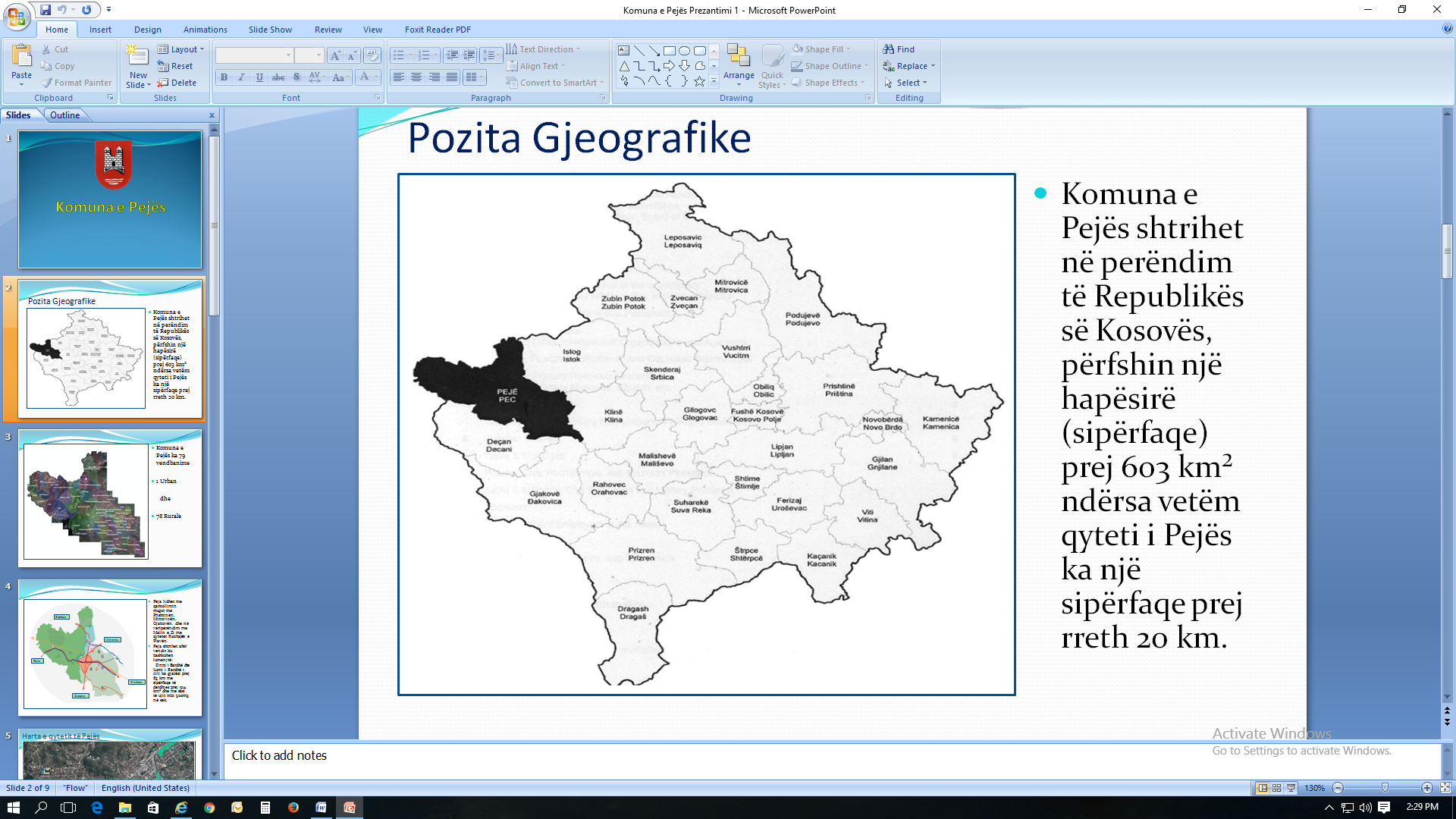 Fig.1. Territori i K. Pejës në hartën e Kosovës, burimi: PZResurset natyrore  Komuna e Pejës bën pjesë me 52% të gjithë sipërfaqes të Parkut Kombëtar Bjeshkët e Nemuna, i cili në total është 63,028 Ha. Nëse i referohemi karakteristikave gjeomorfologjike, atëherë komuna e Pejës karakterizohet me Grykën e Rugovës, burime ujore karakteristike përgjatë grykës 22-km, Shpellën e Radavcit. Po ashtu, në aspektin hidrologjik, veçohet burimi i Drinit të Bardhë në Radavc, Lumbardhi i Pejës. Parku Kombëtar “Bjeshkët e Nemuna” vend me biodiversitet të pasur ku të gjitha habitatet dhe llojet janë të ruajtura.Në aspektin e potencialit turistik veçohet Zona turistike e Rugovës pjesë e së cilës është ideja për ndërtimin e qendrës turistike BOREA si dhe lokaliteti turistik i Burimit të Drinit – Radavci etj. Rugova është qendra më e frekuentuar e masivit të Bjeshkëve të Nemuna.. Resurset minerare- Territori i komunës së Pejës  është e pasur me burime natyrore, në veçanti me ato që përdoren për prodhimin e materialeve ndërtimore. Guri gëlqeror është resurse natyrore minerare me rëndësi në komunë.  Nuk ka të dhëna për sasinë e shfrytëzimit dhe kapacitetin ekzistues. Fondi pyjor – Pyjet mbulojnë rreth 45% të territorit të komunës apo 26.947 ha, ku rreth 32% e tyre  janë në pronësi private. Pjesa më e madhe e pyjeve shtrihet në zonën e Rugovës, në Bjeshkët e Nemuna dhe dominohet nga vegjetacioni pyjor gjetherënës si: pyjet e dushkut  dhe ahut, dhe vegjetacioni halor si: pyjet e hormoqit, bredhit, rrobullit e arnenit2Hidrografia – Territori i Komunës së Pejës është i pasur  me resurse ujore sipërfaqësore dhe nëntokësore. Komuna e Pejës ka një rrjet të zhvilluar hidrografik si lumenj, përroska, puse, liqene, burime.  Ndër lumenjtë kryesor janë Lumi i Drinit të Bardh dhe Lumbardhi i Pejës.PopullsiaAnaliza e zhvillimit demografik të komunës shqyrton të dhënat nga regjistrimet e popullsisë për periudhat e regjistrimit 1948 – 2011 (Tabela 1). Tabela 1. Të dhënat nga regjistrimet e popullsisë në periudhat prej vitit 1948 – 2020 - Burimi: PZHK 2020-2028Sipas regjistrimit të popullsisë në vitin 2011, Komuna e Pejës kishte 96.450 banorë, prej të cilëve 48.962 jetonin në qytetin e Pejës. Shqiptarët përbëjnë rreth 95% të popullsisë në komunë ndërsa komunitetet tjera janë: boshnjak ( 3.9%), egjiptian ( 2.8%), rom(1%), serb (0.3%), turq( 0.06%), ashkali ( 0.14%), goran( 0.2%) dhe të tjerë ( 0.13%) . Shih Tab.2.Tabela 2: Popullsia e Pejës sipas regjistrimit 2011 dhe vlerësimit 2021 Sa i përket migrimit vërehet se ka migrim kryesisht ndërkombëtarë të popullsisë, ndërsa migrimi kombëtarë është në shkallë më të vogël (tabela 3).Tabela 3: Migrimi për vitin 2021 në Komunën e PejësGjendja e mjedisit dhe e biodiversitetitMjedisi - Gjendja e mjedisit në komunën e Pejës nuk është e mirë. Degradimi i tij është rezultat i shumë faktorëve të cilët janë me ndikim serioz në përbërësit kryesor të mjedisit: ajri, uji dhe toka.Burimet e ndotjes së ajrit në Komunë e Pejës janë Industria, objektet e ekonomive familjare dhe objektet e shërbimeve që përdorin lëndë djegëse për ngrohje,  transporti, deponia e mbeturinave etj.  Emetimet e grimcave të pluhurit P10 dhe PM 2.5 dhe ato të CO vijnë kryesisht nga djegiet e vogla, shkarkimet në ajër SO2 vijnë kryesisht nga industria, kurse ato të NOx nga industria dhe transporti (tabela 4).Sipas të dhënave nga stacion monitorues i cilësisë së ajrit në Pejë  gjatë viteve 2019, 2020 dhe 2021 ka pasur tejkalime të koncentrimit (përqendrimit) mesatar vjetor të vlerave të lejuara për Grimcat e Pluhurit PM2.5 (27.1 µg/m3 në vitin 2019) dhe për vitin 2020 28.53 µg/m3.  Për vlerat parametrat tjerë vlerat mesatare vjetor për vitet 2019-2021, janë në mesataren e lejuar. (tabela 4). Tabela 4: Përqendrimi mesatar vjetor i parametrave të cilësisë së ajrit në PejësNdërsa sa i përket ditëve të tejkalimeve brenda një viti sipas parametrave të monitoruar gjatë viteve 2019-2021, për parametrin e Grimcave te Pluhurit PM10, janë regjistruar këto të dhëna 63 ditë (2019) 77 ditë (2020) dhe 41 ditë me tejkalime në 2021.Emetimet totale vjetore te emisioneve në ajër në sektorët e ndryshme kemi këto të dhëna, shih tabelën 5.Tabela 5: Emetimet totale vjetore të emisioneve në ajër në komunën e Pejës sipas sektorëve dhe ndotësve Mg (megram)/vitNdotja nga zhurma- Akoma nuk ka sistem të monitorimit të zhurmës në nivel vendi, po ashtu as në Komunën e Pejës. Zhurma vlerësohet varësisht për rastet të cilat janë në proces të vlerësimit të ndikimit mjedis.Ndotja e tokës- nuk ka sistem të monitorimit të tokës. Burimet e ndotjes së tokës janë aktivitetet industrial, transport, bujqësia, deponia e mbeturinat etj.  Sipas Raportit të Hotspoteve Mjedisore të publikuar nga Agjencia për Mbrojtjen e Mjedisit të Kosovës, në Komunën e Pejës janë depoja e kemikateve te rrezikshme industrial.Gjithashtu, në Ish kombinatin e lëkurës, ish fabrikën e baterive industrial Trepça kemi një sasi të mbetjeve të kemikateve të cilët mund të paraqesin rrezik për kontaminimin e tokës.Komuna e Pejës është një ndër komunat më të pasura me resurse ujore në Kosovë. Cilësia e ujërave  monitorohet nga 3 stacione monitorimi. Cilësia e ujërave sipërfaqësor përgjatë rrjedhës së tij ndryshon nga stacioni në stacion. Të dhënat e analizave fizik-kimike për këto gjashtë vjetët e fundit, tregojnë që këto në të gjitha burimet e lumenjve uji është i cilësisë së mirë. Ndryshimi i gjendjes fillon për rreth vendbanimeve me shkarkimin e ujërave të ndotur, shkarkimet e ujërave nga kolektorët e industrive apo edhe ndotja bujqësore. Degradimi i lumenjve në këtë Komunë është mjaftë shqetësuese. Lumi i Drinit të Bardh dhe Lumbardhi i Pejës janë një ndër lumenjtë më të degraduar në vend. Përgjatë gjithë rrjedhës së këtyre dy lumenjve kemi total një degradim prej 1650.16 ha.Biodiversiteti - Komuna e Pejës, shquhet për shumëllojshmëri biologjike dhe të peizazhit. Zona e Bjeshkëve të Nemuna me relievin e thyer, burimet, ujëvarat dhe shpellat, strehon një shumëllojshmëri të habitateve dhe vegjetacionit, duke përfshirë specie endemike, sub-endemike dhe relikte të bimëve. Krahas me pyjet e ahut dhe të lisit, Bjeshkët e Nemuna janë të pasura me pyje të gështenjës dhe pishave me karakter relikt dhe endemik - munika (Pinus Leucodermis), molika (Pinas Peace), pisha e bardhë dhe e zezë (Pinus silvestris et nigra), etj. Në Majen e Rusolisë rritet bima luleylli (Lentopodium alpinum), kurse në Gubavc forzitia (Forsytia europea).Edhe fauna është jashtëzakonisht e pasur e përfaqësuar nga: rrëqebulli (Lynx lynx), ariu i murrmë (Ursus arctos), kaprolli (Capreolus capreolus), dhia e egër (Rupicapra rupicapra), shqiponja e maleve (Aquila chrysaetos), fajkoi thonj bardhë (Falco naummani), pulegra (Tetrao urogallus), etj. Lumenjtë janë të pasur me peshq veçanërisht me troftë. Gjithashtu janë prezentë edhe shumë lloje të ujëtokësorëve, reptilëve dhe zvarranikëve. Dallohen breshka e pyllit dhe e kënetave, bretkosat, hardhucat dhe gjarpërinjtë. Në Bjeshkët e Nemuna jetojnë edhe 129 lloje fluturash nga rendi Lepidoptera që e bëjnë rajonin ndër më të pasurit në Evropë për çka është identifikuar edhe si PBA (Primeary Buterfly Area). Për shkak të pasurisë së madhe me shpendë, si dhe kalimit të rrugëve migratore nëpër zonë, Bjeshkët e Nemuna janë konstatuar edhe si IBA  rajone (IBA- Important Bird Areas). Të dhënat mbi ekonominë lokalePas vitit 1999, në Komunën e  Pejës filluan zhvillimet e bizneseve të vogla private. Nga kjo periudhë ekonomia u shndërrua në ekonomin e tregut duke u përshtatur rrjedhave evropiane. Në vitin 2004 me themelimin e Agjencionit të Privatizimit te Kosovës pothuajse të gjitha ndërmarrjet shoqërore u privatizuan dhe tani përveç fabrikës së birrës e cila është në funksion të tjerat nuk kanë më funksionin e fabrikës që kishin dikur, por hapësirat e tyre janë shndërruar në objekte tregtare si dhe disa mini fabrika më të vogla që punësojnë nga 10 deri në 50 punëtor.  Tani në Pejë funksionojnë disa fabrika të cilat prodhojnë produkte të ndryshme me kualitete të garantuara e të cilat i plasojnë në tregun e brendshëm. Ndër prodhuesit dhe punëdhënësit kryesor tani janë: Devolli Group, Devolli Corporation, korporata Dukagjini, Kompania Ukaj, Bibita Group, Elkos Group, Ujë Rugove dhe shumë kompani të tjera të cilat janë duke prodhuar produkte jo vetëm për tregun e brendshëm por ato i plasojnë edhe tregjet rajonale, evropiane dhe botërore.  Regjistrimi i ndërmarrjeve - Bazuar në të dhënat e Administratës Tatimore të Kosovës, numri i ndërmarrjeve tatimpaguese të rregullta në komunën e Pejës për vitin 2020 ka qenë 7,859 ndërmarrje ndërsa në vitin 2021 kanë qenë 8,442 ndërmarrje. Në tabelën 6 po e paraqesim në mënyrë më të detajuat numrin e ndërmarrjeve sipas sektorëve. Tabela 6.  Numri ndërmarrjeve, tatimpaguese të rregullta në komunën e PejësPo ashtu bazuar në të dhënat e ATK-së, numri i punëtorëve sipas sektorëve në komunën e Pejës për vitin 2020 ka qenë 14,051 punëtor ndërsa në vitin 2021 ka qenë 14,812 punëtor. BujqësiaPozita gjeografike, kushtet klimatike dhe resurset natyrore (toka pjellore, burimet ujore), e favorizojnë zhvillimin e bujqësisë dhe blegtorisë, degë të cilat tradicionalisht kanë pasur rol të rëndësishëm në zhvillimin ekonomik të komunës së Pejës. Nga e gjithë sipërfaqja e territorit të komunës, 49%   ose 27.538 ha është tokë bujqësore, 44.69% apo 27.69 tokë pyjore dhe 6.31% janë sipërfaqe tjetër (e ndërtuar dhe ujore). E shprehur për kokë banori: tokë bujqësore një banori i takojnë 0.27 ha, dhe po aq - 0.27 ha tokë pyjore, që është mbi mesataren e vendit. Zhvillimi i bujqësisë dhe blegtorisë shtrihet në pjesën e rrafshnaltës me bregore, në rrafshinat e Baranit, Logjës, Leshanit e Trestenikut, dhe në zonën e Vitomiricës dhe Radavcit. Pjesa kodrinore malore përfshin pyjet dhe kullosat alpine në zonën e Rugovës me 15 fshatrat e saj. Komuna e Pejës ka kushte mjaft të përshtatshme për zhvillimin e bletarisë duke ju falënderuar llojllojshmërisë së bimëve mjaltëdhënëse dhe kohëzgjatjes së vegjetacionit në rrafshin e Dukagjinit.Bazuar në po këto të dhëna, sipërfaqet me të mbjellura, në vitin 2022 janë: drithëra 4694.45 ha, pemëtaria 234.67 ha, perimet 161.04 ha, pemë të imëta 43.62 ha, bujqësi organike 99.18 ha, numri i blegtorisë 14.484 krerë, ndërsa numri i bletëve 11856 bletë.Turizmi lokalTerritori i Komunës së  Pejës është një destinacion turistik që ka shtrirje në tri nivele. Në nivelin lokal ka zhvilluar shtegun kulturor që prek 14 pika të trashëgimisë, pastaj shtigjet rekreative ditore për ecje në natyre dhe shtigje malore në bjeshkët e Rugovës, 4 via ferrata ku secila është unike dhe kanë gjatësi të ndryshme, 7 zona të ngjitjes me 70 vija të ngjitjes, shpellat “Bukuroshja e Fjetur” si dhe “Gryka e Madhe” të cilat janë atraksione gjigante, Zip Line, fluturim me paraglide dhe trajke mbi Pejë, kayak, biçiklizëm rekreative në zonat e rrafshit të Pejës si dhe ato zonat malore etj. Në nivelin Rajonal janë zhvilluar shtigjet e ecjes dhe biçiklizmit malorë që lidhin 3 komunat (Pejë, Deçan dhe Junik) ku kalon parku nacional Bjeshkët e Nemuna, ndërsa në zonat fushore është zhvilluar oferta e biçiklizmit rekreativ që lidhin 6 komunat rrafshit të Dukagjinit. Në nivelin ndërkufitarë janë zhvilluar shtigjet e ecjes që lidhin shtetin e Kosovës me atë të Shqipërisë dhe Malit të Zi. Është shtegu Majat e Ballkanit me gjatësi prej 192km që kalon ne territorin e bjeshkëve të Nemuna në tri shtetet. Njëheri ky destinacon ka fituar çmimin e parë në botë për menaxhim të suksesshëm nga WTTC ( World Travel & Tourism Council), Shih linkun https://www.youtube.com/ëatch?v=xAl7B-vrodcGjithashtu janë zhvilluar 300km shtigje të ecjes dhe biçiklizmit në mes të Kosovës dhe Malit të Zi përmes projektit Accursed Mountains – Exqiusite Outdoor Destination www.accursed-mountains.org.  Në pjesën e Informimit dhe promovimit të turizmit Peja ka zhvilluar hapa të rëndësishme. Në këtë drejtim ka hapur dy zyre informative.  Slogani i Pejës tani është “Peja destinacoin i gjelbër dhe vital “Duke u bazuar në këtë slogan Peja është duke punuar gjithnjë në mbrojtje të ambientit e për këtë është vlerësuar nga Green Belt si komuna shembull për mbrojtje të ambientit. Shih në linkun   https://www.europeangreenbelt.org/activities/model-municipalities-of-the-european-green-belt/ Bazuar në dhënat e ASK-së, numri i vizitorëve vendor dhe të jashtëm ka qenë: 65,099 në vitin 2019,  42,521 në vitin 2020 dhe 76,013 në vitin 2021. Ndërsa numri i njësive akomoduese 93, dhoma 1,235 dhe 2,327 shtretër. Institucionet publikeAdministrata PublikeBazuar në statutin numër 01/2020, administrata e Komunës së e Pejës është e organizuar në katërmbëdhjetë drejtori dhe disa zyra, me gjithsejtë 264 të punësuar.  Figura 2. Organogrami i komunës së Pejës, Burimi: Komuna e Pejës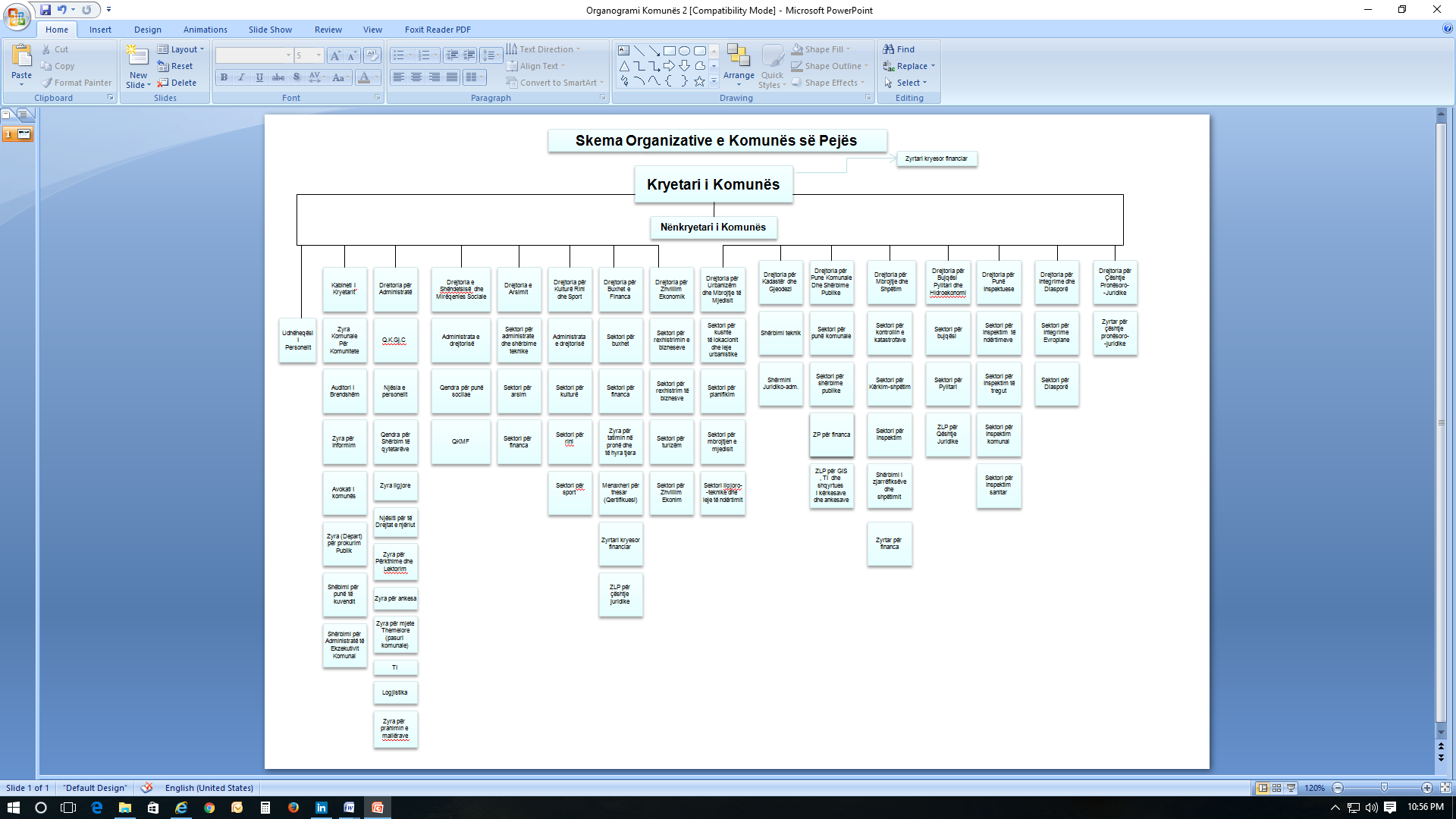 Drejtoria për punët komunale dhe shërbimet publike, është përgjegjëse për menaxhimin e mbeturinave, dhe në kuadër të organogramit të saj ka të përcaktuar edhe pozitën e zyrtarit komunal për menaxhimin e mbeturinave. Në Pejë, mbeturinat mblidhen nga NPL “Ambienti”, njësia operative Pejë. Kjo kompani është krijuar nga konsolidimi shthurja dhe regjionalizimi i katër ndërmarrjeve publike: “Higjiena” Pejë, “Ujëvara” Klinë, “Higjiena–Ujësjellësi” Deçan, dhe “Mirëmbajtja” Istog. Në vitin 2010, komunat: Pejë, Klinë dhe Istog (Deçani ishte ndarë më herët) aksionare të KRM “Ambienti”, kishin rënë dakord për ndarjen e ndërmarrjes me ç’rast kishin nënshkruar marrëveshjen (datë 21.09.2010) për ndarjen e aseteve dhe ndërmarrjes. Po atë vit, Kuvendi Komunal i Pejës ka aprovuar këtë marrëveshje dhe po ashtu ka marr vendim me numër 01/400-6764 i datës 02.11.2010 për ndryshimin e funksionimit të KRM “Ambienti” dhe kthimi i saj si NPL “Ambienti” Sh.A. me pronarë të 100% të aseteve Komuna e Pejës. Nga viti 2011 e tutje, në vazhdimësi Komuna e Pejës bazuar në vendimin e lartpërmendur ka bërë zgjedhjen e bordit të drejtorëve të NPL “Ambienti”. Deri me sot ka mbetur pa u bërë regjistrimi i NPL – së pranë organeve relevante. Këtë vit (2022), kryetarët e komunave: Pejë, Istog dhe Klinë janë pajtuar që të vazhdojnë procesin e shthurjes së ish KRM “Ambienti” Sh.A. dhe regjistrimit të NJO të saj si NPL lokale.Aktiviteti kryesor i kësaj kompanie është mbledhja e mbeturinave dhe dërgimi i tyre në deponinë në Sverkë të Thatë në afërsi të Pejës. “Ambientit” në Pejë i ka 129 punëtorë, të cilët punojnë në sektorin e mbledhjes së mbeturinave. Po ashtu njësia operative Pejë e menaxhon edhe deponinë komunale Sverka e thatë e cila është nën pronësi të qytetit të Pejës. Në Pejë janë disa OJQ që merren me mjedisin dhe të cilat në shumë raste janë angazhuar për instalimin e praktikave më të mira të menaxhimit të mbeturinave. Ka një bashkëpunim të mirë midis komunës, kompanisë së menaxhimit të mbeturinave dhe shoqërisë civile. Ofrimi i përkrahjes nga ana organizatave të ndryshme qofshin ato lokale apo ndërkombëtare, donatorët e ndryshëm si organizata Gjermane GIZ, BE, DEMOS dhe të tjera, përkrahja nga ana institucioneve qendrore si: MMPHI, AMMK, AKK etj, ka ndihmuar Komunat e Kosovës dhe Komunën e Pejës që dal ngadalë të marrin përgjegjësitë ligjore në këtë fushë. Kjo përkrahje ka qenë e ofruar si në ngritje të kapaciteteve lokale nëpërmes takimeve në kuadër të nën kolegjiumit të zyrtarëve për menaxhimin e mbeturinave,  vizitave studimore të realizuara në vend dhe vendet e rajonit, këmbimi i përvojave etj. E rëndësishëm pa dyshim që konsiderohet edhe “Gara për Mjedis të Pastër”, e mbështetur nga Ministria e Mjedisit dhe Planifikimit Hapësinor (MMPH-ja), në bashkëpunim me Shoqërinë Gjermane për Bashkëpunimin dhe Zhvillim (GDC-në), në njërën anë, dhe Skemën e Granteve të Bazuara në Performancë (SGBP-në) të MAPL-së, të mbështetur nga projekti i Helvetas për Decentralizim dhe Mbështetje Komunave (DEMOS), në anën tjetër. Bazuar në raportin vjetor për menaxhimin e mbeturinave komunale për vitin 2021, në komunën e Pejës, funksionojnë gjithsejtë 99 institucione, si objekte administrative të nivelit qendror dhe lokal, objekte arsimore, shëndetësore, fetare etj.ArsimiArsimi në komunën e Pejës është i organizuar në nivel të arsimit parauniversitar: duke filluar nga niveli parashkollor/parafillor, pastaj arsimin e obliguar fillor, të mesëm të ulët, mesëm të lartë dhe atij universitar dhe zhvillohet në institucionet përkatëse publike, universiteti “Haxhi Zeka”  dhe private kolegji “UBT”. Bazuar në të dhënat e ASK-së, Statistikat e Arsimit në Kosovë 2021-2022, nxënësit në arsimin publik, niveli parauniversitar, numri i fëmijëve pjesëmarrës në komunën e Pejës ka qenë 16,872 fëmijë prej të cilëve 8,635 meshkuj dhe 8,237 femra. Në nivelin universitar, universitet publik ”Haxhi Zeka”,  niveli bachelor 6,825 student vendas , prej të cilëve 2,582 femra dhe 4,243 meshkuj si dhe 146 student nga jashtë vendit, gjithsejtë 6,971 student. Numri i stafit profesional, administrative dhe ndihmës eshtë  1,532 persona.Në arsimin privat, niveli parauniversitar, numri i fëmijëve pjesëmarrës në komunën e Pejës ka qenë 1,001 fëmijë prej të cilëve 520 meshkuj dhe 481 femra. Numri i objekte shkollore në komunën e Pejë është gjithsejtë 46 objekte, ndërsa numri i çerdheve 2 (funksionale) dhe 2 pritet të vihen në funksion së shpejti.Ofrimi i shërbimit për grumbullimin e mbeturinave nga objekte shkollore e bënë ndërmarrja  publike “Ambienti”. Edhe përkundër faktit se në vitin 2017, në objekte shkollore dhe administrative kishte filluar ndarja në burmim e mbeturinave, për shkak të mos ndërtimit të sistemi me të gjerë, komunal apo edhe regjional, këto iniciativa kishin dështuar dhe aktualisht nuk ka ndarje të mbeturinave në burim.ShëndetësiaShërbimet shëndetësore në komunën së Pejës ofrohen nëpërmjet rrjetit të institucioneve shëndetësore të organizuara në dy nivele: Kujdesi parësor shëndetësor (QKMF, QMF dhe AMF) dhe Kujdesi dytësor shëndetësor (spitali regjional). Rrjeti publik i KPSh përbëhet nga gjithsej 23 institucione, nga të cilat Qendra Kryesore e Mjekësisë Familjare (QKMF) si njësi kryesore, dhe njësitë e saj përbërëse: 7 Qendrat e Mjekësisë Familjare (QMF) dhe 12 Ambulancat Mjekësisë Familjare (AMF), 1 Poliklinikë e stomatologjisë, Qendra kryesore e vaksinimit   dhe  Njësia e Urgjencës në objekt të veçantë. Në kuadër të QKMF-së funksionon edhe Qendra Informuese për Shëndetin e Gruas “Klasat për Nëna”. Kujdesi dytësor shëndetësor (KDSh) ofrohet në Spitalin e Përgjithshëm, i cili mbulon me shërbime edhe banorët e Komunave Istog, Klinë, Deçan e Junik. Shërbimi është i organizuar në 5 departamente me 27 reparte dhe njësi në të cilat punojnë specialistë pothuajse në të gjitha degët e mjekësisë. Spitali ka kapacitet prej 389 shtretër, dhe ka gjithsej 513 të punësuar: 113 mjekë, 331 infermierë dhe 60 bashkëpunëtorë shëndetësor dhe të tjerë.Dokumentet relevante komunalePërveç ligjeve, akteve nënligjore, dhe dokumenteve tjera relevante nacionale, të potencuara më sipër, edhe Statuti i Komunës së Pejës (Nr. 01/2020) e definon menaxhimin e mbeturinave në Pejë si funksion vetanak (neni 13, pika 1.6), por nuk përmendet menaxhimi i mbeturinave si funksion të Drejtorisë për Punë Komunale dhe Shërbime Publike.  Në Planin Zhvillimor Komunal i Pejës 2020-2028, faqe 62, bëhet vlerësimi i gjendjes së menaxhimit të mbeturinave përmes Drejtoria për Punë Komunale dhe shërbime Publike si përgjegjëse e kësaj fushe.Rregullorja komunale për menaxhimin e mbeturinave 06/2016, neni 5, përcakton përgjegjësitë e komunës mbi menaxhimin e mbeturinave.Draft - Harta zonale 2022-2030 - Komuna është në proces të përgatitjes së Hartës Zonale për territorin e komunës së Pejës bazuar në konceptet zhvillimore të prezantuara në Planin Zhvillimor të Komunës së Pejës  2020-2028. Harta Zonale është dokument i cili përcakton zonat e zhvillimit të ardhshëm të komunës. Komuna e Pejës përmes këtij dokumenti do të rregullojë aspektet e planifikimit hapësinorë dhe ndarjen e zonave urbane dhe rurale të tërë komunës sipas standardeve të përcaktuara në ligjin për Planifikimin Hapësinorë.Plani operativ emergjent lokal Për Komunën e Pejës (Tetor 2018)Plani është në pajtim me Ligjin për Mbrojtje nga Fatkeqësitë Natyrore dhe Fatkeqësitë Tjera, në pajtim me Sistemin e Integruar të Menaxhimit të Emergjencave në Republikën e Kosovë dhe në harmoni me Planin e Reagimit Kombëtar.Plani për Komunën e Pejës ofron reagimin ndaj emergjencave dhe fatkeqësive me qëllim të shpëtimit të jetëve; mbrojtjes së shëndetit publik, sigurisë dhe të mirave materiale; restaurimin e shërbimeve esenciale; dhe për të mundësuar dhe asistuar në rimëkëmbjen ekonomike. Gjendja ekzistuese e menaxhimit të mbeturinave Të dhënat për mbeturina në komunëGjenerimi dhe kompozicioni i mbeturinave:Bazuar në raportet vjetore për menaxhimin e mbeturinave komunale, sasia e mbeturinave të gjeneruara, grumbulluara dhe të deponuara nga ndërmarrja “Ambienti”, gjatë tre viteve të fundit (2019 – 2021), ka qenë me sa vijon, shih tabelën 7. Tabela 7. Sasia e gjeneruar, grumbulluar dhe deponuar nga Ndërmarrja “Ambienti”Nga tabela e mësipërme mund të shohim se sasia e mbeturinave të deponuara është rritur nga viti në vit. Në vitin 2019 sasia e deponuar ishte 33,891 ton, ndërsa në vitin 2021 deponimi i mbeturinave ishte  në 36,615 ton. Sa i përket kompozicionit apo përbërjes së mbeturinave, në muajin tetor të vitit 2021 dhe në muajin maj 2022, komuna e Pejës në bashkëpunim me organizatën Environmental Sustainable Solution, ndërmarrjen “Ambienti” dhe me financim nga organizata Gjermane GIZ ka bërë dy analiza të  llojit dhe përbërjes së mbeturinave. Me këtë rast qyteti i Pejës është ndarë në 4 zona, sipas tipologjive të banimit  dhe prodhuesve apo gjeneruesve të mbeturinave: Zona 1 - Banim Kolektiv (Banesa) në të cilën shërbehet me shporta 120 litërshe dhe qasje për hedhjen e mbeturina kanë vetëm ekonomit familjare që jetojnë në banesa. Zona 2 - Banim Kolektiv (Banesa) dhe biznese (dyqane të ndryshme). Në këtë zonë shërbehet me kontejner 1.1 m3 dhe qasje për hedhjen e mbeturina kanë ekonomit familjare që jetojnë në banesa, bizneset (dyqanet) dhe eventualisht ndonjë shtëpi individuale.Zona 3 - Banim me shtëpi individuale me hapësira me oborre. Në këtë zonë shërbehet me shporta 120 litërshe dhe qese. Qasje për hedhjen e mbeturina kanë vetëm ekonomit familjare, individualisht.Zona 4 - Zonë Komerciale (Qendra tregtare). Në këtë zonë shërbehet me kontejnerë 1.1 dhe 7 m3. Qasje për hedhjen e mbeturina kanë Bizneset (Individualisht).Në secilën nga 4 zonat, me kamion të veçantë është bërë marrja e nga rreth 1 ton mbeturina, gjithsej 4 ton (4 * 1000 kg = 4000 kg).  Nga secila zonë, nga sasia prej 1 ton janë marrur dhe analizuar afërsisht nga 500 kg, gjithsejtë 2 ton (4 * 500 kg = 2000 kg). 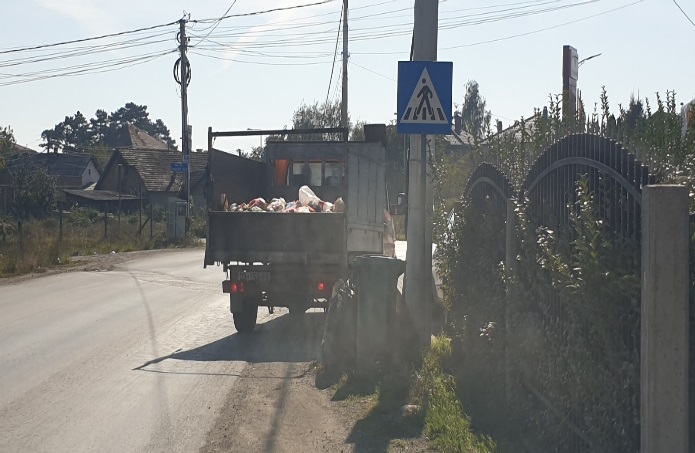 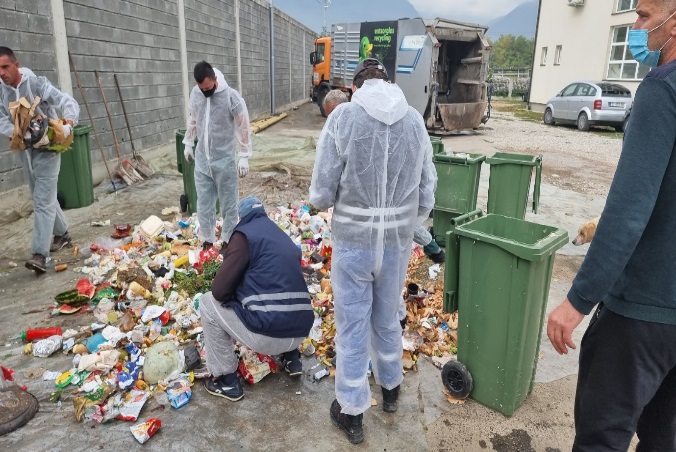 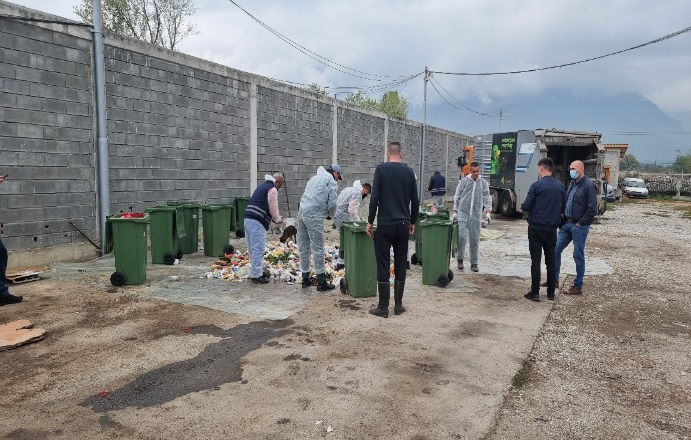 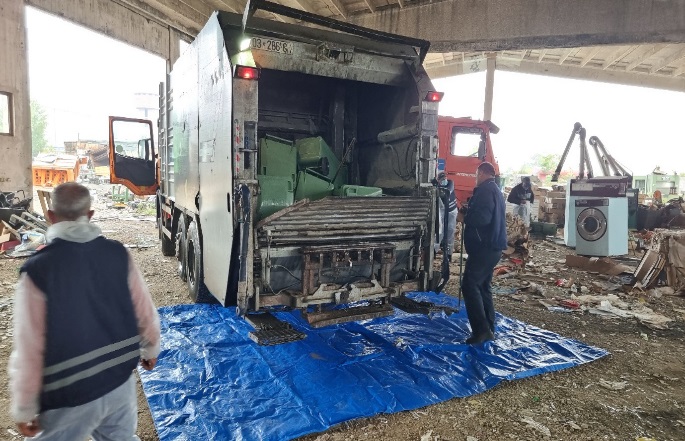 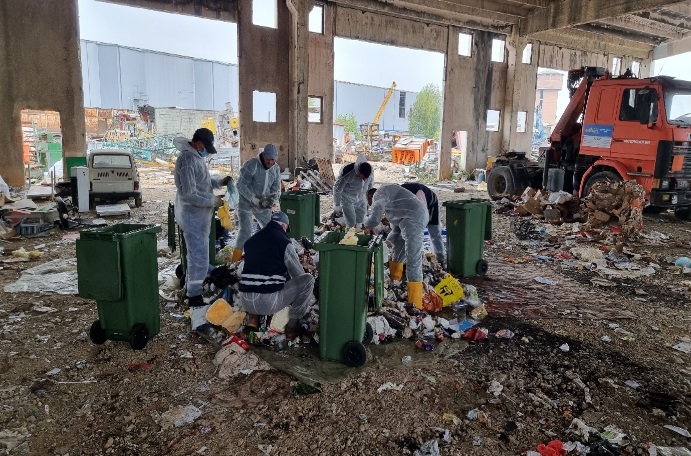 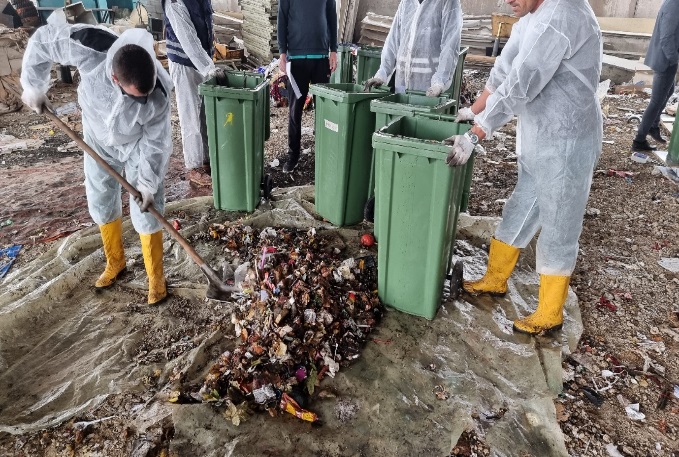 Foto: Analiza e parë e përbërjes së mbeturinave, Maj 2020 - Tetor 2021 Përbërja e sasisë dhe llojit të mbeturinave e cila ka rezultuar nga të dyja analizat ka qenë sa vijon, shih tabelën 8. Tabela 8. Kompozicioni i mbeturinave bazuar në analizën e muajit tetor 2021 - maj 2022.Shërbimi i grumbullimit dhe transportit të mbeturinave Operatorët e shërbimit të grumbullimit dhe transportitQë nga viti 2001 dhe deri me sot, grumbullimin dhe deponimin e mbeturinave komunale në komunën e Pejës e bënë ndërmarrja “Ambienti”. Deponimi i mbeturinave bëhet në deponinë komunale në fshatin Sverkë. Në këtë deponi deponohen mbeturinat e komunave tjera fqinje; Klinë, Deçan dhe Junik. Përveç operatorit për grumbullimin e mbeturinave komunale, në komunën e Pejës operon edhe një operator privat i licencuar, i cili bënë grumbullimin e disa fraksioneve të mbeturinave të riciklueshme, shih tabelën 9.  Operojnë edhe disa operator të pa licencuar si dhe mbledhës jo formal të cilët po ashtu bëjnë grumbullimin e disa fraksioneve të mbeturinave të riciklueshme. Aktualisht në komunën e Pejës nuk ka operator për grumbullim e mbeturinave nga ndërtim demolimi, ndërsa mbeturinat medicinale trajtohen nga Spitali i përgjithshëm në Pejë. Pas trajtimit grumbullohen nga ndërmarrja “Ambienti”, si mbeturina komunale.Mbulimi me shërbimMe shërbimin e grumbullimit të mbeturinave mbulohen rreth 95.4% të ekonomive familjare në komunë. Në tabelën e mëposhtme po paraqesin numrin e ekonomive familjare, bizneseve dhe institucioneve të mbuluara me shërbim, shih tabelën 10.Mbulimin i ofrimit të shërbimit për ekonomitë familjare sipas vendbanimeve është paraqitur më poshtë, shih tabelën 11.Vendbanimet e paraqitura në tabelën 11. fshati Lipë dhe Duboçak nuk janë të banuara, ndërsa në vendbanimet tjera (me prapavi të verdhë), shërbimi i grumbullimit të mbeturinave ofrohet mirëpo ekonomitë familjare të këtyre vendbanimeve janë  të evidentuara në regjistrat e vendbanimeve me të cilat kufizohen. Po ashtu në disa raste tjera si për shembull në vendbanimin e quajtur Bellopojë, nga 240 ekonomi familjare të regjistruara në vitin 2011, figuron se shërbehen vetëm 10 ekonomi familjare gjë e cila nuk është e saktë për shkak se numri më i madh i këtyre ekonomive familjare janë të evidentuara në regjistrin e qytetit të Pejës, sepse pjesa me e madhe e lagjes “Dardania I” është nën zonën kadastrale të Bellopojës. Edhe në vendbanime tjera mund të ketë raste të tilla.Aktualisht shërbimi i grumbullimit të mbeturinave (për ekonomitë familjare), nuk ofrohet në zonën malore të Rugovës e cila ka 15 vendbanime (me prapavi ngjyrë hiri),  ndërsa për bizneset ky shërbim ofrohet 1 herë në javë. Specifikë e kësaj zone është se nuk banohet me banorë rezident gjatë tërë vitit. Zakonisht kjo zonë banohet gjatë stinës së verës. Pas rregullimit të infrastrukturës rrugore janë krijuar kushtet për zgjerimin e shërbimit të grumbullimit të mbeturinave edhe për ketë zonë. Tipologjia e ofrimit të shërbimitTipologjia e ofrimit të shërbimit dhe frekuenca në zonën urbane dhe rurale janë të paraqitura në tabelën 12.  Ofrimi i shërbimit për grumbullim të mbeturinave në Komunën e Pejës është e ndarë dy zona: zona urbane qendra, dhe zona rurale. Në qytet mënyra e shërbimit është me kontejnerë të përbashkët dhe derë më derë, ndërsa në zonën rurale forma e shërbimit është derë më derë. Frekuenca e shërbimit për zonën urbane është çdo ditë në qendër dhe më së largu 1  herë në javë, varësisht nga lagja, sezona dhe gjenerimi i mbeturinave ndërsa në zonën rurale mbeturinat grumbullohen një herë në javë. Sa i përket infrastrukturës ndarëse ajo nuk ekziston në komunë dhe mbeturinat hedhen në kontejnerë/shporta në mënyrë të përzier dhe si të tilla grumbullohen nga operatori publik.Asetet e hudhjes, grumbullimit dhe transportit të mbeturinave komunale:Ndërmarrja “Ambienti”, ka në dispozicion këto asete për grumbullimin e mbeturinave, shih tabelën 13. Në qytetin e Pejës shumica e mjeteve të hedhjes së mbeturinave janë shportat 120l dhe kontejnerët 1.1m3. Gjendja e këtyre pajisjeve të hedhjes është kryesisht e mirë megjithatë nevojiten investime të vazhdueshme në ripërtëritjen e tyre.Mjetet teknike( kamionët) të cilët përdoren për grumbullimin e mbeturinave në komunën e Pejës, janë 17 sish të modeleve dhe kapaciteteve të ndryshme, shih tabelën 14. Shumë nga këta kamionë janë të vjetër 20 vite e më shumë dhe si të tillë kanë defekte më të shpeshta dhe harxhim të karburanteve dhe lirim të gazrave serrë. Gjendja makinerisë nuk ka qenë e mirë dhe shfrytëzimi i kapaciteteve të makinerisë ka qenë i mbingarkuar. Me pranimin e pesë kamionëve të rinj, si pjesë e grantit të performancës të fituar nga komuna e Pejës, gjendja është përmirësuar dhe ofrimi i shërbimit mund të bëhet në mënyrë më cilësore dhe më komode. Megjithatë për periudhën pesëvjeçare nevojitet të vazhdohet me ripërtëritjen e flotës së kamionëve sidomos duke pasur parasysh se parashihet ndarja e mbeturinave në burim që kërkon edhe ndarjen e kamionëve sipas fraksioneve të mbeturinave. 2.3. Rishikimi i implementimit të planitRealizimi i objektivave të niveli qendror si dhe atyre lokale (PKMM 2016 – 2020), komuna e Pejës ka hasur në sfida dhe vështirësi të ndryshme, si mungesa mjeteve financiare të nevojshme për realizimin e masave të parapara, mungesa e stafit, mungesa e eksperiencës, po ashtu në raste të ndashme mungesa e mirëkuptimit nga ana e komunitetit, hedhja e mbeturinave jashtë vendeve të dedikuara etj.Në kuadër të PMMK 2016 – 2020 ka qenë të planifikuara të arrihen gjithsejtë 8 objektiva. Në tabelën 14. është paraqitur  realizimi i këtyre objektivave si dhe sfidat me të cilat jemi ballafaquar gjatë realizimit të tyre. Sipas tabelës së prezantuar nga gjithsejtë 8 objektiva të planifikuara, 4 prej tyre janë realizuar në masën kënaqshëm, 3 objektiva janë realizuar në masën jo të mirë apo jo të kënaqshëm, 1 prej tyre në nivel të mirë.Performancë e shërbimitEfikasiteti i stafit të ofruesit të shërbimeve:Stafi i angazhuar në ofrimin e shërbimeve përfshin stafin direkt te angazhuar në operime si dhe stafin indirekt dhe administrativ të cilët i mbështesin ofrimin e shërbimit të MM. Në përgjithësi efikasiteti i stafit të KRM Ambienti në komunën e Pejës nuk është mjaftueshëm i favorshëm sidomos nëse treguesi kalkulohet për konsumatorë të shërbyer.Performanca e aseteve të grumbullimit dhe transportitBazuar në të dhënat e raportuara në AMMK, për vitin 2021, performanca e grumbullimit dhe transportimit të mbeturinave është prezantuar në tabelën 16. KRM “Ambienti”, e cila operon në Komunën e Pejës, ka këtë performancë të grumbullimit dhe transportimit të mbeturinave, shih tabelën 17. Konsumi i naftës mesatare është 3,63 l/ton dhe i njëjti është pak i lartë edhe pse komuna e Pejës e ka deponinë afër. Në këtë jo efikasitet ka ndikuar mungesa e planit të detajuar operativ si dhe prezenca e makinerisë së vjetërsuar e cila nuk është efikase.Performanca financiare e MM     Shpenzimet e shërbimit të MM Shpenzimet vjetore për shërbimin e menaxhimit të mbeturinave komunale për vitin 2021 janë të paraqitura në tabelën 18. Shpenzimet përfshijnë pagat, shpenzimet direkte dhe indirekte dhe amortizimi. Struktura e shpenzimeve për ofrimin e shërbimeve shpalos faktin se shumica dërmuese e shpenzimeve shkojnë në paga dhe shpenzime administrative ndërsa amortizimi është shumë i vogël për shkak të aseteve të vjetërsuara. Operatori duhet të përmirësoj efikasitetin e operimit për të siguruar fonde shtesë për investime të ripërtëritjes kapitale.Të hyrat dhe arkëtimi i ofrimit të shërbimeve të MMFaturimin dhe inkasimin e shërbimit të mbeturinave komunale e bënë ndërmarrja publike “Ambienti”. Referuar raporteve vjetore për menaxhimin e mbeturinave në komunën e Pejës, të hyrat e planifikuara dhe arkëtimi për 3 vitet e fundit (2019 – 2021), janë paraqitur në tabelën 19.Amvisëritë janë kategoria më e rëndësishme e të hyrave 62% e pasuar nga bizneset 22% dhe institucionet 5,5%. Inkasimi gjatë tre viteve të fundit ka qenë shumë i mirë, me 101.04 % në vitin 2019, 93.84 % në vitin 2020 dhe në vitin 2021 me 95.24 %. Në rastet ku përqindja e inkasimit ka qenë mbi 100 %, duhet nënkuptuar se përveç faturave të inkasuara për vitin fiskal (aktual), janë inkasuar edhe borgjet e vjetra të akumuluara nga vitet e kaluar. Aktualisht shërbimi i MM mbulohet plotësisht nga inkasimi, edhe pse problem në të ardhmen e afërt mund të paraqet ngritja e çmimeve, e sidomos tek produktet e naftës si dhe norma e lartë e inflacionit.Mbulimi i kostove dhe efikasiteti i operimitBazuar në raporti vjetor për menaxhimin e mbeturinave komunale në komunën e Pejës për vitin 2021, mbulimi i kostove dhe efikasiteti i shërbimit ka qenë me sa vijon, shih tabelën 20. Komuna e Pejës i mbulon kostot porse kjo bëhet në kurriz të investimeve çka nuk paraqet stabilitet në periudhën afatmesme dhe afatgjate.Infrastruktura për ndarje, riciklim dhe deponim të mbeturinaveQendrat e transferit dhe të riciklimitNë komunë e Pejës nuk ka qendra të transferimit dhe riciklimit të mbeturinave. Stacioni i transferit të mbeturinave, i cili ka funksionuar në lokacionin e vjetër të objektit të ndërmarrjes është mbyllur para 6 vitesh dhe nuk është më funksional. Mbeturinat e grumbulluara nga Ndërmarrja “Ambienti” dërgohen drejtë në deponi.DeponiaDeponimi i mbeturinave bëhet në deponinë sanitare në Sverkë, e cila është ndërtuar në vitin 2001. Përveç komunës së Pejës, aktualisht mbeturinat në këtë deponi i hedhin edhe komunat:  Klinë, Deçan dhe Junik. Kjo deponi i ka tejkaluar të gjitha kapacitet e pranimit të mbeturinave dhe gjendja aktuale e saj është shumë e keqe. Menaxhimin e deponisë e bënë KRM “Ambienti”, ku përveç deponimit të mbeturinave nuk bëhet ndonjë aktivitet tjetër rreth reduktimit, ndarjes apo riciklimit.Aktualisht jemi në pritje të zgjerimit të deponisë ekzistuese e cila e konfirmuar se do të ndërtohet nga fondet e BE-së dhe përkrahur nga KFW dhe GIZ dhe me bashkëfinancim nga komuna e Pejës. Pas zgjerimit dhe ndërtimit të deponisë ekzistuese, ajo do të ju shërbej komunave të “Dukagjinit” (Pejë, Istog, Klinë, Deçan dhe Junik).Menaxhimi i kategorive tjera të mbeturinaveMenaxhimi i mbeturinave të vëllimshme, në komunën e Pejës akoma nuk ka ndonjë vend të dedikuar për hedhjen e tyre. Grumbullimin dhe deponimin e tyre nga lokalitete të ndryshme e bënë KRM“Ambienti”. Në rastet kur gjenerohen këto mbeturina, qytetarët kanë mundësi ta thërrasin KRM “Ambienti” të cilët bëjnë bartjen dhe deponimin e tyre.Komuna e Pejës në bashkëpunim me organizatën Gjermane GIZ, këtë vit është në proces të aplikimit (në fondet BE-së), për ndërtimin e një të ashtuquajturit “Oborr riciklues” e ku në kuadër të tij, në mesin e fraksioneve të mbeturinave (si elektrike, elektronike, të rrezikshme, të riciklueshme etj), mendohet të ndahet një hapësirë edhe për mbeturinat e vëllimshme.Menaxhimi i mbeturinave nga ndërtim demolomi, Komuna e Pejës, afër lokacionit të deponisë sanitare në Sverkë  ka ndarë një hapësirë prej 1.5 hektar të dedikuar për këto mbeturina. Aktualisht nuk ka ndonjë operator për grumbullimin dhe trajtimin e tyre. Në disa raste këto mbeturina pranohen të hedhen në deponinë sanitare, të cilat i shërbejnë KRM “Ambienti” për mbulimin e mbeturinave, ngritjen e argjinaturave apo ndërtimin e rrugëve në deponi. Në raste të ndryshme këto mbeturina nga operator privat përdoren edhe për mbushjen e vendeve (tokave) nga ku më herët është nxjerrur zhavorr etj. Menaxhimi i mbeturinat shtazore,  nuk ka trajtim të veçantë për këtë lloji të mbeturinave përveç se deponohen në deponinë sanitare në Sverkë nga ana e KRM “Ambienti”. Nuk ka të dhënat për mbeturinat shtazore.Menaxhimi i mbeturinat medicinale, mbeturinat  të gjeneruar nga kujdesi primar (QKMF, QMF dhe Ambullanta) trajtohen nga operator privat me të cilin drejtoria e shëndetësisë ka kontratë për trajtimin dhe asgjësimin e mbeturinave medicinale, ndërsa mbeturinat medicinale të gjeneruara nga spitali i përgjithshëm dhe nga sektori privat, trajtohen në impiantin (sterelizatorin) e spitalit të përgjithshëm në Pejë dhe pas trajtimit, pasi që ato nuk janë më të rrezikshme, barten dhe deponohen deponi. Bazuar në dhënat e spitalit të përgjithshëm në Pejë, sasia e mbeturinave të trajtuara në impiantin e spitalit për tre vitet e fundit është paraqitur në tabelën 21.Bazuar në këto të dhëna rreth 98% e sasisë së mbeturinave të trajtuara janë të gjeneruara nga spitali i përgjithshëm dhe pjesa tjetër e mbetur rreth 2% janë mbeturina të gjeneruara nga sektori privat. Kapaciteti i sterelizatorit të spitalit  është 196 kilogram mbeturina në ditë, të cilat trajtohen në gjashtë cikle, ku një cikël ka kapacitet për trajtimin e rreth 30 kilogram mbeturina.Llojet e tjera të mbeturinave, të riciklueshme dhe për të cilat ka treg,  mblidhen nga operator të licencuar, në disa raste të pa licencuar, si dhe mbledhës jo formal, ndahen, përgatiten për transport dhe në të shumtën e rasteve eksportohen jashtë vendit. Përveç operatorit “Eurosteel”, komuna nuk ka ndonjë të dhënë për sasinë e mbeturinave të riciklueshme, të mbledhura nga operator tjerë dhe mbledhës jo formal. Objektivat e MM dhe plani operacionalVizioni i MMKomuna e Pejës është një komunë e cila promovon menaxhimin e qëndrueshëm të mbeturinave të bazuar në parimet e ekonomisë qarkore me synim mbrojtjen e mjedisit, prezervimin e resurseve natyrore dhe zhvillimit ekonomik lokal!Komuna Pejës synon që të ofrojë shërbime të menaxhimit të mbeturinave gjithë qytetarëve të saj. Krahas këtij veprimi komuna synon që të ngris kualitetin e shërbimeve duke bashkëpunuar me qytetarët e saj dhe akterët tjerë relevant. Duke promovuar konceptin 3R dmth zvogëlim, ripërdorim, dhe riciklim komuna synon që gradualisht të fillojë të ndajë mbeturinat (nga ekonomi familjare, tek shkollat dhe institucionet, dhe biznese), të edukojë qytetarët rreth përfitimeve për ndarje të mbeturinave dhe të krijojë infrastrukturë për zhvillim ekonomik lokal, pra të krijojë mundësi qytetarëve që të krijojnë biznese financiarisht të qëndrueshme në sektor. Përfundimisht, komuna synon që të krijojë një mjedis më të pastër për qytetarët e saj, gjë që do të ndikonte në ngritjen e mirëqenies për qytetarë. Objektivat dhe caqet e MMFormati i standardizuar i PKMM përmban pesë objektiva të paraqitur në tabelën e mëposhtme: Objektivi 1: Parandalimi dhe reduktimi i krijimit të mbeturinaveKomuna e Pejës është e përkushtuar që të bëjë hapa të vendosur në parandalimin respektivisht reduktimin e gjenerimit të mbeturinave. Parandalimi dhe reduktimi i gjenerimit të mbeturinave shkon në linjë me hierarkinë e prioriteteve të menaxhimit të mbeturinave të sanksionuar me ligj dhe strategji. Masat dhe aktivitetet për zbatimin e Objektivit 1Riorganizimi i shërbimit për të mundësuar zbatimin e tarifave me bazë matjen:Mënyra e organizimit të tanishëm të shërbimit përveç bizneseve të mëdha dhe institucioneve nuk bazohet në matjen e mbeturinave të gjeneruara për grumbullim. Edhe tek rasti i grumbullimit derë më derë për amvisëritë në zonat rezidenciale dhe rurale prapë nuk bëhet matja për amvisëri të shërbyer. Kjo mënyrë e shërbimit e pamundëson zbatimin e tarifave në bazë të matjes dhe si e tillë duhet të transformohet. Po ashtu ofruesit e shërbimeve nuk e kanë teknikën e as kapacitetin për ta zbatuar volumetrinë. Për të riorganizuar shërbimin komuna do të bëjë:Planin e riorganizimit të shërbimit i cili do të mundësoj zbatimin e matjes së mbeturinave në pikën e grumbullimit;Sigurimi i infrastrukturës për matjen e gjenerimit të mbeturinave të grumbulluara;Trajnimi i stafit të ofruesit të shërbimeve për të zbatuar skemën PAYT.Zbatimi i tarifave volumetrike bazuar në matjeTarifat aktuale janë të përcaktuara në bazë të sasisë së paramenduar të gjenerimit të mbeturinave për amvisëritë dhe bizneset. Problemi me këto tarifa është se nuk e promovojnë reduktimin e gjenerimit të mbeturinave përmes pagesës ndërsa disa konsumatorë me gjenerim më të madh përfitojnë nga pagesa më e ulët se kostoja e shërbimit. Për të kaluar në tarifat volumetrike do të zbatohen aktivitetet sa vijon:Kalimi i tarifave të shërbimit në bazë të matjes;Azhurnimi i softuerit të faturimit që të mundësoj tarifat e bazuara në matje;Zbatimi i tarifave PAYT.Nxjerrja e pakos stimuluese për bizneset me „zero ambalazhim“ dhe “zero mbeturina”:Komuna ka interes që të zhvilloj ekonomi lokale të bazuar në ekonomi qarkore dhe bazë të qëndrueshme. Ideja është që këto biznese të veprojnë në drejtim të minimizimit dhe reduktimit të mbeturinave. Në vendet e BEs dhe më gjerë po hapen dyqane të cilat shesin produktet e tyre pa ambalazhim si dhe restorantet të cilat i kompostojnë mbeturinat e tyre nga ushqimet. Ideja është që këto dyqane të jenë më konkurrente me çmime më të lira të cilat do i bënin atraktive për konsumatorët. Po ashtu konsumatorët me vetëdije më të lartë mjedisore do tu ofrohej mundësia që të i kryenin furnizimet në këto dyqane.Komunat do të luaj rolin e sajë që të i promovoj këto biznese dhe përmes lehtësimeve fiskale të e lehtësojnë afarizmin e tyre. Disa nga masat të cilat do ti ndërmerr komuna janë:Studimi i mënyrës së futjes së stimujve fiskal dhe kostove dhe përfitimeve;Futja e stimujve të përshtatshëm fiskal përfshi tarifat preferenciale;Analizë e zbatimit të prokurimit të gjelbër për këto subjekte.Shpërndarja e komposterëve për shtëpi rezidenciale dhe restorante “zero mbeturina”:Komuna do të shpërndaj falas apo me bashkë-financim komposterë individual për të reduktuar mbeturinat e hedhura në kontejnerët apo shportat që grumbullohen dhe transportohen nga operatori. Tabela 24. Shpërndarja e komposterëve për shtëpi rezidenciale dhe restorante “zero mbeturinaRritja e ndërgjegjësimit të konsumatorëve për çështjet e minimizimit dhe reduktimit të gjenerimit të mbeturinave përmes fushatave informuese.Komuna në mënyrë kontinuale do të organizoj fushatë informuese për qytetarët bizneset dhe institucionet mbi rëndësinë e parandalimit dhe reduktimit të gjenerimit të mbeturinave si dhe këshillat për ta arritur këtë objektivë.Realizimi i kësaj objektive në masë të madhe dhe në të shumtën e masave të parapara për realizim është i kushtëzuar nga interesi i sektorit privat për tu mar me to apo edhe me ndërtimin e infrastrukturës përcjellëse si linja për ndarjen e mbeturinave. Sepse edhe përkundër idesë për ndarjen në burim të mbeturinave, nuk mund të pritet që ato do të ndahen 100% ashtu siç kërkohet apo varësisht nga modeli i përdorur për ndarje, prap se prap do të duhet që ato të rindahen sipas fraksioneve.Objektivi 2: Ripërdorimi dhe riciklimi i mbeturinaveFokusi primar i këtij objektivi ka të bëjë me ripërdorimin dhe riciklimin e mbeturinave komunale si dhe kategorive tjera të mbeturinave nën kompetencë komunale me theks të veçantë në MND, mbeturinat e vëllimshme dhe mbeturinat komerciale. Edhe pse gomat, produktet elektrike dhe elektronike, bateritë etj., nuk janë kompetencë komunale, megjithatë duke iu referuar kuadrit ligjorë dhe praktikave të jashtme, komuna do të organizoj skemën e grumbullimit të organizuar të këtyre mbeturinave në kuadër të skemës së përgjegjësisë së zgjeruar të prodhuesit. Tabela në vijim jep kornizën strategjikë për objektivin 2 së bashku me disa masa aktivitete të propozuara:Analiza e potencialit të gjenerimit, kompozicionit dhe riciklimit të mbeturinave në komunëParashikimet demografike në tabelën e mëposhtme janë marrë nga ASK dhe janë të ndara në zonën urbane dhe rurale. Parashikimi i gjenerimit të mbeturinave dhe kompozicionit të tyre është dhënë në tabelat në vijim i bazuar në studimin e kompozicionit të mbeturinave.Në tabelën në vijim janë dhënë caqet preliminare të komunës karshi ripërdorimit / riciklimit të fraksioneve të riciklueshme jodegraduese si letra, plastika, qelqi dhe metali si dhe mbeturinat biodegraduese.   Megjithatë për caqe më të sakta të ripërdorimit dhe riciklimit komunat do të zbatoj studimin e gjenerimit dhe kompozicionit si dhe një studim të fizibilitetit të ndarjes së mbeturinave në burim dhe riciklimit.Avancimi i sistemit të ndarjes, grumbullimit dhe riciklimit të mbeturinave komunale:Zgjerimi i shërbimit të ndarjes së mbeturinave në burim:Komuna e Pejës është e përkushtuar që të bëjë ndarjen në burim të mbeturinave komunale si mënyrë për të zbutur presionin mjedisor nga deponimi eksesiv si dhe zhvilluar ekonominë qarkore. Format e ndarjes varen nga faktorë të ndryshëm dhe mundë të marrin forma sa vijon:Ndarja në dy fraksione „thatë dhe të lagësht“ me grumbullim derë më derë si dhe me kontejner të përbashkët;Ndarja në tre fraksione „recikluese jo-biodegraduese, „biodegraduese dhe reziduale“ me grumbullim derë më derë si dhe me kontejner të përbashkët;Ndarja në mbi tre fraksione „letër – qelq – plastikë - metal, „biodegraduese dhe reziduale“ me grumbullim me kontejnerë të përbashkët.Forma e ndarjes kushtëzohet nga tipi i vendbanimit (rezidencial dhe banim kolektiv), kapaciteti buxhetorë, infrastrukturës ricikluese, modelit të operimit e të ngjashme. Megjithatë tipi i ndarjes së mbeturinave do të përcaktohet nga studimi i fizibilitetit të ndarjes dhe riciklimit që do ta zhvilloj komuna.Në tabelën në vijim jepen caqet e ndarjes së mbeturinave në burim:Zbatimi i skemës së grumbullimit të ndarë, transportit dhe riciklimit të mbeturinave të riciklueshme jo të degradueshme: Komuna Pejës do të zbatoj një studim të fizibilitetit të ndarjes dhe riciklimit si dhe të modelit të operimit të grumbullimit, transportit dhe riciklimit të mbeturinave komunale i cili përfshin si fraksion të ndarë mbeturinat e riciklueshme jo-biodegraduese. Studimi do të bazohet në analizën e kompozicionit, tregun e të riciklueshmeve dhe sektorin e ricikluesve privat dhe po ashtu do të marr parasysh kërkesat ligjore dhe politikat kombëtare të menaxhimit të mbeturinave si dhe praktikat më të mira. Sipas strategjisë së mbeturinave 2021 – 2030 parashihet të zbatohet skema e sistemit të kthimit të depozitës për ambalazhet e pijeve tek prodhuesit dhe tregtarët e pijeve që paraqet një përqindje të konsiderueshme të këtyre mbeturinave. Po ashtu strategjia e mbeturinave parasheh operimin e qendrave të riciklimit ku do të dërgohen këto mbeturina.Megjithatë deri sa të zbatohet skema e kthimit të depozitës dhe funksionalizohet qendra e riciklimit komuna do të synoj të bëjë partneritet me ricikluesit privat për të bërë grumbullimin dhe transportin e të riciklueshmeve jo-biodegraduese. Pra komuna sa i përket mbeturinave të riciklueshme jobiodegradues do të zbatoj:studimin e fizibilitetit të zbatimit të modelit të operimit të grumbullimit, transportit dhe deponimit të mbeturinave të riciklueshme të padegradueshme;zhvillimi e partneritet me ricikluesit privat për grumbullimin dhe transportin e këtyre mbeturinave.Zbatimi i skemës së grumbullimit të ndarë, transportit dhe riciklimit të mbeturinave komunale biodegraduese:Ngjashëm si me mbeturinat e riciklueshme jo të degradueshme, komuna do të zbatoj një studim të fizibilitetit të ndarjes dhe riciklimit si dhe të modelit të operimit të grumbullimit, transportit dhe riciklimit të mbeturinave komunale i cili përfshin si fraksion të ndarë mbeturinat biodegraduese. Mbeturinat që do të përfshihen në këtë fraksion do të jenë mbeturinat nga ushqimet, vajrat e përdorura ushqimore, dhe mbeturinat nga parqet, tregjet e gjelbërta dhe hapësirat publike.Sipas strategjisë së mbeturinave secili rajon do të ketë një qendër të kompostimit të centralizuar ku do të dërgohen mbeturinat biodegraduese ushqimore. Por deri sa të ndërtohet dhe funksionalizohet kjo qendër komuna do të konsideroj zhvillimin e skemës lokale të kompostimit përmes angazhimit të operatorëve privat të interesuar që të grumbullojnë dhe transportojnë këto mbeturina. Komuna do të ndërtoj skemën lokale të kompostimit për mbeturinat biodegraduese nga parqet, tregjet e gjelbërta dhe hapësirat publike të cilat për shkak të specifikave të tyre duhet të kompostohen lokalisht meqë transportimi i tyre është i kushtueshëm dhe joefikas.Sa i përket vajrave të përdorura ushqimore komuna do të u kërkoj objekteve gastronomike që i prodhojnë këto vajra me shumicë të lidhin kontrata valide me operatorët të licencuar të vajrave ushqimore nga MESPI të cilët do të bëjnë grumbullimin e organizuar të këtyre vajrave. Komuna do të organizoj mbikëqyrjen dhe inspektimin e mbarëvajtjes së kësaj skeme të organizimit dhe do të shqiptoj dënime në rast të shkeljeve. Pra komuna sa i përket mbeturinave biodegraduese do të zbatoj:studimin e zbatimit të modelit të operimit të grumbullimit, transportit dhe deponimit të mbeturinave komunale biodegraduese;zhvillimin e skemës lokale të kompostimit në partneritet me ricikluesit privat;inspektimin e lokaleve gastronomike sa i përket zbatimit te kontratës për vajra mbeturinë.Menaxhimi i qëndrueshëm i mbeturinave të vëllimshme dhe komerciale:Hapja e qendrës së grumbullimit dhe ripërdorimit: Komuna e Pejës planifikon të hap qendrën e grumbullimit dhe ripërdorimit të mbeturinave të vëllimshme dhe komerciale. Për hapjen e kësaj qendre komuna do të ndaj parcelën në ndonjë prej lokacioneve të Komunës. Në këtë objekt qytetarët do të dërgojnë artikujt e padëshiruar të tyre sa vijon:Mobile dhe orendi; Tekstil dhe veshmbathje;Pajisje shtëpiake dhe mbeturina tjera të vëllimshme.Përpos këtyre artikujve të padëshiruar qytetarët  munden të dorëzojnë edhe gomat, bateritë, vajrat mbeturinë dhe mbeturina tjera.Komuna do të zbatoj një studimi të fizibilitetit të modelit të operimit të qendrës (qendrave) përmes së cilit do të analizohet dhe do të vendoset se a do ta menaxhoj vetë këtë qendër komuna apo ta angazhoj një operator privat.Menaxhimi i qëndrueshëm i mbeturinave nga ndërtimi dhe demolimi:Sa i përket MND ligji parasheh caktimin e lokacionit të deponisë që është një zgjidhje e përkohshme dhe ndërtimin dhe funksionalizimin e qendrës së grumbullimit dhe riciklimit të këtyre mbeturinave e cila sipas strategjisë së mbeturinave do të organizohet në formë rajonale. Komuna sipas ligjit e kontrakton shërbimin me operator të licencuar, cakton tarifat e shërbimit dhe se ndërtuesit kanë të drejtë që ti ndajnë dhe riciklojnë mbeturinat e tyre në kantierin e punimit si dhe ti transportojnë mbeturinat deri te destinacioni i autorizuar. Aktualisht komuna e Pejës e ka caktuar lokacionin e qendrës për grumbullimin e mbeturinave nga ndërtim demolimet. Komuna do të obligoj dërgimin e këtyre mbeturinave në këtë lokacion i cili do të operohet nga kontraktori i licencuar i cili po ashtu do të kontraktohet nga komuna siç e parasheh ligji.  Komuna do të instaloj një sistem i cili në kuadër të lejes ndërtimore do të kërkoj që ndërtuesi të ketë edhe një plan të menaxhimit të mbeturinave ku parashihet sasia e mbeturinave qe do të deponohen dhe lokacioni ku do të dërgohen ato. Po ashtu inspeksioni do të mbikëqyrë zbatimin e këtij plani dhe të parandaloj hedhje e këtyre mbeturinave në vend të papërshtatshme. Në momentin e funksionalizimit të qendrës rajonale komuna do ti dërgoj mbeturinat tek kjo qendër. Po ashtu tarifat do të caktohen në nivel të komunave të cilat do të shërbehen nga kjo qendër e grumbullimit dhe riciklimit të MND. Megjithatë komuna për territorin e saj do të zbatoj një studim fizibiliteti të modelit të operimit të grumbullimit dhe transportit të MND si dhe të riciklimit të tyre nga ndërtuesit dhe do të ndërmarr disa investime në deponinë ndërtimore që ta kthej në qendër të ripërdorimit dhe riciklimit të materialeve. Menaxhimi i qëndrueshëm i mbeturinave nga kujdesi shëndetësor:Komuna, respektivisht drejtorati për shëndetësi, por edhe drejtorati i inspeksionit, do të monitoroj menaxhimin e mbeturinave spitalore sipas legjislacionit në fuqi.Inspektori komunal i mjedisit do të bëjë mbikëqyrje inspektive mbi menaxhimin e mbeturinave edhe atyre medicinale në këtë rast, bazuar në Nenin 62, 63, 65, dhe 66 të Ligjit për Mbeturina.Komuna - drejtoria përgjegjëse për shëndetësi do të siguroj dhe vendos kontejnerë për hedhjen e barnave te papërdorura dhe me afat të skaduar direkt nga qytetarët. Prodhuesit e mbeturinave medicinale publik dhe privat gjatë aktivitetit të tyre të kujdesit shëndetësorë, do të hedhin mbeturinat e tyre në mënyrë të klasifikuar mbeturinat sipas llojeve në kontejnerë, enë apo thasë përkatës të siguruar nga vetë ata, deri sa të grumbullohen nga operatori i licencuar që i përpunon dhe  i menaxhon ato. Inspeksioni komunal në bashkëpunim me departamentin e shëndetësisë do të siguroj zbatimin e këtij obligimi ligjor.Operatoret publik dhe privat si prodhues të mëdhenj të mbeturinave medicinale të rrezikshme do të hartojnë planin për menaxhimin e mbeturinave medicinale dhe ekzistenca e këtij plani dhe zbatimi i tij do të kontrollohen nga inspekcioni komunal në bashkëpunim me departamentin e shëndetësisë. Nëse institucionet shëndetësore nuk i trajtojnë vet mbeturinat medicinale që i krijojnë, atëherë duhet të kenë kontratë me operatorët e licencuar për trajtimin e këtyre mbeturinave. Inspekcioni komunal në bashkëpunim me departamentin e shëndetësisë do të kontrollojë nëse këto kontrata janë të lidhura dhe po zbatohen.Menaxhimi i qëndrueshëm i mbeturinave shtazore nga thertoret:Sipas strategjisë së mbeturinave, mbeturinat shtazore nga thertoret do të dërgohen tek qendra e grumbullimit dhe riciklimit në zonën industriale në Drenas të ndërtuar nga BE. Megjithatë kjo qendër ende nuk po funksionalizohet që po na e pamundëson organizimin e kësaj skeme. Komuna do të organizoj këtë shërbim për fazën tranzitore deri në funksionalizim të qendrës duke i dërguar këto mbeturina nga operatori i grumbullimit të mbeturinave për të bërë varrimin e tyre të gëlqerosur dhe njëkohësisht të shikoj mundësin e angazhimit të operatorëve privat të licencuar nga AVUK që të bëjnë grumbullimin e organizuar të këtyre mbeturinave tek impiantet e tyre.Mishtoret, thertoret dhe industritë përpunuese të mishit duhet të sigurojnë kontejnerë hermetik të ndarë ku do ti hedhin mbeturinat shtazore deri në momentin e grumbullimit dhe të kenë kontrata valide me operatorin të cilat do të inspektohen nga komuna në mënyrë periodike. Aktivitet vetëdijesuese për ripërdorim dhe riciklim të mbeturinave:Komuna do të organizoj fushata informative të komunikimit me publikun sa i përket ndarjes, ripërdorimit dhe riciklimit të mbeturinave komunale, dhe kategorive tjera.Informimi do të sqaroj se si duhet të hidhen mbeturinat në kontejnerë / shporta të ndara, për dërgimin e mbeturinave në qendrën e grumbullimit dhe ripërdorimit, dhe të ngjashme. Fushata do të organizohet që të targetoj institucionet shkollore për të ngritur nivelin e edukimit mjedisorë. Objektivi nr. 3: Ofrimi i shërbimeve cilësore, efikase dhe të qëndrueshme të MMObjektivi 3 ka të bëjë me komponentën e shërbimit të grumbullimit dhe transportit të mbeturinave komunale dhe kategorive tjera të mbeturinave nën kompetencë komunale. Ky objektiv synon përmirësimin e cilësisë së shërbimeve me theks të aspekteve të qëndrueshmërisë financiare dhe të kostos.Në vijim jepen masat dhe aktivitetet kyçe të objektives 3:Zgjerimi i mbulimit me shërbim të grumbullimit dhe transportit të mbeturinave Tabelat në vijim jep orarin e zgjerimit të shërbimit dhe të dhënat e popullatës janë marrë nga ASK. Komuna është e përkushtuar që të zgjeroj ofrimin e shërbimit në tërë territorin e saj. Strategjia e zgjerimit është që fillimisht të ofrohet shërbim i plotë në zonën urbane si dhe mbulimi me shërbim edhe për zonën rurale.Përmirësimi i cilësisë së ofrimit të shërbimit të grumbullimit dhe transportit të mbeturinave komunale:Komuna do të bëjë planin e ri operativ për riorganizimin e shërbimit të grumbullimit dhe transportit të mbeturinave i cili do të rezultojë në përmirësimin e cilësisë së shërbimit përmes:Optimizimit të pikave të grumbullimit dhe frekuencës së ofrimit të shërbimit; Sigurimin e infrastrukturës adekuate për grumbullim dhe transport të mbeturinave komunale.Komuna do të digjitalizoj sistemin e grumbullimit dhe transportit të mbeturinave i cili do të përmirësoj cilësinë dhe efikasitetin e shërbimit. Ky sistem do të ofroj informacionet për lëvizjet e kamionëve, informatat mbi lokacionin e kontejnerëve, nivelin e mbushjes dhe informatave tjera relevante si dhe i njëjti do të integrohet me databazën e kujdesit të konsumatorëve. Komuna do të ndërmerr kampanjë informative për ti informuar qytetarët për mënyrën e re të grumbullimit të mbeturinave përfshi mënyrën e hedhjes së mbeturinave, frekuencën e shërbimit e të ngjashme. Përmirësimi i efikasitetit operativ dhe të kostosKomuna ka përcaktuar si objektiv përmirësimin e efikasitetit operativ dhe të kostos në funksion të përmirësimit të qëndrueshmërisë financiare. Shtyllat kryesore të këtij plani janë optimzimi i efikasitetit të stafit dhe harxhimit të naftës. Përmirësimi i efikasitetit të stafit Komuna do të zbatoj aktivitetet sa vijon për ta përmirësuar efikasitetin e stafit të ofruesve publik të shërbimeve: Kontrollin (ngrirjen) e regrutimit të stafit të ri administrativ, shqyrtimi i mundësisë për reduktimim e tij si dhe trajnimit të stafit ekzistues;Zgjerimin e zonës së shërbimeve;Diversifikimin dhe zgjerimin e shërbimeve; Zhvillimi dhe monitorimi i treguesit të performancës së efikasitetit të stafit.Zyrtarët e MM dhe personat tjerë të përfshirë në planifikim, monitorim dhe mbikëqyrje të menaxhimit të mbeturinave duhet të mbajnë një kontroll strikt të numrit të stafit sipas tabelës së mëposhtme: Përmirësimi i efikasitetit kostos së grumbullimit dhe të harxhimi të naftësHarxhimi i naftës është njëri ndër zërat më të lartë të kostove rrjedhëse të operatorëve të shërbimit rreth 15% të kostove rrjedhëse në nivel të sektorit dhe kjo i atribuohet në masë të konsiderueshme jo efikasitetit operativ. Masat / aktivitetet e propozuara përfshijnë:Hartimi i planit të ri operativ (riorganizimin e zonës dhe optimizimin e marshutave dhe frekuencës së grumbullimit);Zëvendësimi i kamionëve të vjetër me kamionë të rinj apo funksional (second-hand);Përforcimin e kontrollit të brendshëm; Zhvillimi dhe monitorimi i treguesit të performancës së harxhimit të naftës;Zhvillimi dhe monitorimi i treguesit të performancës së kostos njësi të grumbullimit dhe transportit.Përmirësim i performancës financiare të ofrimit të shërbimitKomuna ka përcaktuar si objektiv përmirësimin e qëndrueshmërisë financiare të ofrimit të shërbimeve. Masat kryesore të përmirësimit të qëndrueshmërisë financiare janë:Kalimi i tarifave për grumbullimin dhe transportin e mbeturinave mbi principet e mbulimit të kostos;Marrja përsipër e faturimit dhe arkëtimit nga komuna, bazuar në gjendjen faktike dhe në rast se vlerësohet e nevojshme dhe e arsyeshme një e tillë. Aktualisht inkasimi është në nivel të kënaqshëm por me kalimin e kohës, për shkak të aktiviteteve që duhet të ndërmirren mund të paraqitet nevoja për një masë të tillë.Objektivi nr. 4: Trajtimi dhe deponimi i sigurt i mbeturinave si mjeti i fundit            Komuna e Pejës menaxhon me deponinë Sverka e Thatë e cila nuk është në gjendje të mirë qoftë për shkak të tejkalimit të kapaciteteve pranuese të mbeturinave, mungesës së infrastrukturës së duhur si dhe praktikave jo të duhura menaxhuese.Për këtë deponi planifikohet të bëhet mbyllja e celulës ekzistuese dhe hapja e celulës së re e cila do të ndërtohet duke i plotësuar standardet operative dhe mjedisore.Komuna e Pejës po ashtu do të bëjë eliminin e deponive ilegale që do të krijohen në territorin e sajë. Objektivi 5: Zhvillimi i kuadrit dhe kapaciteteve institucionale për menaxhimin e mbeturinaveEmërimi i zyrtarëve komunal apo themelimi i njësitit për MMKomuna e ka zbatuar këtë obligim në vitin 2020 me emërimin e zyrtarit komunal të MM, mirëpo duke pas parasysh nevojën për ndërmarrjen e masave apo veprimeve të parapara në objektivat e përcaktuara, numri aktual prej vetëm 1 zyrtari për MM është i pa mjaftueshëm andaj është vlerësuar si e nevojshme që në kuadër të kësaj objektive 5, të parashihet edhe ngritja në nivel të sektorit. Emërimi i inspektorit mjedisorëKomuna e ka zbatuar këtë obligim në vitin 2020 me emërimin e inspektorit mjedisorë të MM. Duke u bazuar në nevojat e kohës komuna e Pejës do të vlerësoj nevojën për shtimin e numrit të inspektorëve të mjedisit.Kalimi i procesit tariforëKomuna e ka kaluar procesin tariforë në vitin 2016 dhe planifikon që ti nënshtrohet të njëjtit gjatë vitit 2023 për të reflektuar ndryshimin e kostove dhe parametrave tjerë relevant. Zbatimi i programit të trajnimit dhe mbështetjes së proceseve për komunën dhe operatorëtKy program do të dizajnohet që të i ngris kapacitetet në zbatimin e proceseve si revidimi dhe zbatimi i PKMM, amandamentimi i RrK të MM, kalimin e procesit tariforë, draftimin dhe monitorimin e kontratave të shërbimit dhe partneriteti publiko privat, zbatimin e skemës së përgjegjësisë së zgjeruar të prodhuesit dhe skemës së kthimit të depozitës, ekonominë qarkore, riciklimin e mbeturinave e të ngjashme.  Plani i MM në kushte emergjenteKomunat duhet të bëjnë planifikimin e MM në kushte emergjente sipas kërkesave të Ligjit nr. 04/l-027 për mbrojtje nga fatkeqësitë natyrore dhe fatkeqësitë tjera, planit kombëtar të reagimit emergjent të Agjencisë për menaxhimin emergjent dhe ndonjë dokumenti tjetër relevant. Fatkeqësitë  sipas ligjit konsiderohen ngjarjet të shkaktuara nga forcat madhore të natyrës apo forcat tjera te pakontrolluara, të cilat rrezikojnë jetën e njerëzve, kafshëve dhe pronave. Në fatkeqësi përfshihen: tërmetet, vërshimet, rrëshqitjet e dheut, zjarret, shpërthim i sëmundjeve infektive aksidentet që përfshijnë trafikun rrugor, hekurudhor dhe ajror, zjarret, aksidentet ekologjike dhe industriale, lufta dhe gjendja emergjente, etj. Ngjarja e fundit që ka kualifikuar për emergjencë apo fatkeqësi ka qenë pandemia Covid 19 dhe e cila na ka ofruar disa përvoja të dobishme. Komuna do ta amandamendoj planin komunal të reagimit emergjent duke shtuar kaptinën për menaxhimin e shërbimit të mbeturinave në kushte emergjente!Plani financiar, veprimi dhe monitorimiNë tabelën në vijim janë paraqitur projektet kapitale që do mbështesin realizimin e objektivave të planit të financuara përmes buxhetit të komunës, bashkëfinancimit me komunat tjera apo me qeverinë si dhe projektet e financuara nga burimet e jashtme si qeveria donatorët, apo kapitali privat.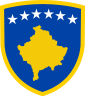 R E P U B L I K A     E    K O S O V Ë SR E P U B L I C    OF    K O S O V OR E P U B L I K A    K O S O V A KOMUNA E PEJËS               MUNICIPALITY OF PEJA               OPŠTINA   PEĆ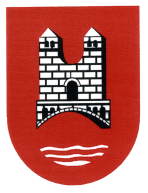 AMMKAgjencioni i Mbrojtjes së Mjedisit të KosovësASKAgjencioni i Statistikave të KosovësBEBashkimi EvropianBMZMinistria federale gjermane për bashkëpunim dhe zhvillim ekonomik CEDEQendra për Edukim dhe Zhvillim të MjedisitDRSSistemi i kthimit të depozitës ELVAutomobila mbeturinëEPRPërgjegjësia e zgjeruar e prodhuesitGIZMinistria federale gjermane për bashkëpunim dhe zhvillim ekonomik QeKQeveria e KosovësITMBImpianti për trajtimin mekanik biologjikIWMSSistemi i menaxhimit të integruar të mbeturinaveJICAAgjencia Japoneze e Bashkëpunimit NdërkombëtarKfWKreditanstalt für WiederaufbauKIWERInstituti i Kosovës për hulumtim të ujit dhe mjedisitKLMCKompania për menaxhimin e deponive të KosovësKRMKompania Regjionale e MbeturinaveMESPIMinistria e mjedisit planifikimit hapësinor dhe infrastrukturësMNDMbeturina nga ndërtim demolimiMPEEMbeturina nga pajisje elektrike dhe elektronike MRFQendra e rikuperimit të materialitOECDOrganizata për Bashkëpunim dhe Zhvillim Ekonomik PKMMPlani komunal për menaxhim të mbeturinavePPPPartneriteti publik privat PZPPërgjegjësia e zgjeruar e prodhuesitSIMMStrategjia e integruar e menaxhimit të mbeturinaveWFDDirektiva kornizë e mbeturinaveTabela 1Të dhënat nga regjistrimet e popullsisë në periudhat prej vitit 1948 – 2020Tabela 2Popullsia e Pejës sipas regjistrimit 2011 dhe vlerësimit 2021Tabela 3Migrimi për vitin 2021 në Komunën e PejësTabela 4Përqendrimi mesatar vjetor i parametrave të cilësisë së ajrit në PejësTabela 5Emetimet totale vjetore të emisioneve në ajër në komunën e Pejës Tabela 6Numri ndërmarrjeve, tatimpaguese të rregullta në komunën e PejësTabela 7Sasia e gjeneruar, grumbulluar dhe deponuar nga Ndërmarrja “Ambienti”Tabela 8Kompozicioni i mbeturinave bazuar në analizaTabela 9Operatoret për menaxhimin e mbeturinave nën përgjegjësinë e K. PejësTabela 10Mbulimi me shërbim në territorin e komunësTabela 11Mbulimi i ofrimit të shërbimit për EF sipas vendbanimitTabela 12Tipologjia dhe frekuenca e ofrimit të shërbimitTabela 13Pajisjet për hedhjen dhe grumbullimin e mbeturinaveTabela 14Pajisjet për grumbullim dhe transport të mbeturinaveTabela 15Pasqyra e realizimit të objektivave të PKMM 2016-2020Tabela 16Efikasiteti i stafit të shërbimeve të MMTabela 17Performanca e grumbullimit dhe transportit të mbeturinaveTabela 18Shpenzimet e shërbimit të MMTabela 19Të hyrat dhe arkëtimi i ofrimit të shërbimeve të MM (2019 – 2021)Tabela 20Mbulimi i kostove dhe efikasiteti i operimitTabela 21Sasia e mbeturinave medicinale në spitalin e Pejës (2019 – 2021)Tabela 22Lista e propozuar e objektivave të planitTabela 23Korniza strategjike e Objektivit 1Tabela 24Shpërndarja e komposterëve për shtëpi rezidenciale dhe restorante Tabela 25Korniza strategjike e Objektivit 2Tabela 26Parashikimet demografike të popullatësTabela 27 Parashikimi i gjenerimit të mbeturinaveTabela 28 Parashikimi i gjenerimit të mbeturinave sipas kompozicionitTabela 29 Caqet e riciklimitTabela 30Orari i ndarjes së mbeturinave në burimTabela 31Korniza strategjike e objektivit 3Tabela 32Strategjia e zgjerimit me shërbimTabela 33Efikasiteti i stafitTabela 34Korniza strategjike e objektivit 4Tabela 35Korniza strategjike e objektivit 5Tabela 36Plani veprimit dhe monitorimit - Objektivi 1 “Parandalimi dhe reduktimi”Tabela 37Plani veprimit dhe monitorimit - Objektivi 2 „Ripërdorimi dhe riciklimi“Tabela 38Plani veprimit dhe monitorimit - Objektivi 3 „Ofrimi i shërbimeve cilësore“Tabela 39Plani veprimit dhe monitorimit - Objektivi 4 „Deponimi i sigurt“Tabela 40Plani veprimit dhe monitorimit - Objektivi 5 „Zhvillimi i kapaciteteve institucionale për MM“ VitiPopullsiaPopullsiaEkonomitë Familjare (EF)Ekonomitë Familjare (EF)Madhësia e familjes(numri i anëtareve në ekonomitë familjare)Madhësia e familjes(numri i anëtareve në ekonomitë familjare)Pjesëmarrja e qytetit në komunë (%)Pjesëmarrja e qytetit në komunë (%)VitiKomunaQytetiKomunaQytetiKomunaQytetiEkonomitë familjarePopullsia194846.75017.2778.3574.0515.64.348.537.0195353.28021.0589.1204.5985.84.650.439.5196166.65628.35111.4055.9485.84.852.242.5197190.12441.85314.2318.0696.35.256.746.41981111.07154.49716.9679.8856.55.558.349.11991127.79668.16319.85912.2286.45.661.653.3201196.45048.96217.6829.8005.55.055.450.8202098.601Numri i vlerësuar I popullsisë Numri i vlerësuar I popullsisë Numri i vlerësuar I popullsisë Numri i vlerësuar I popullsisë Numri i vlerësuar I popullsisë Numri i vlerësuar I popullsisë Numri i vlerësuar I popullsisë Regjistrimi ASK 2011Regjistrimi ASK 2011Vlerësimi ASK 2021Vlerësimi ASK 2021Numri i popullsisëNumri i amvisëriveNumri i popullsisëNgritje / zbritje %9645017,68298.6012.3 %Gjithsej popullsia e vlerësuar2020Migrimi ndërkombëtar 2021Migrimi ndërkombëtar 2021Migrimi ndërkombëtar 2021Migrimi Kombëtar 2021Migrimi Kombëtar 2021Migrimi Kombëtar 2021Bilanci i përgjithshëm i migrimitGjithsej popullsia dhe migrimi2021Gjithsej popullsia e vlerësuar2020ImigrimiEmigrimiBilanci i migrimit ndërkombëtarImigrimiEmigrimiBilanci iMigrimitKombëtarBilanci i përgjithshëm i migrimitGjithsej popullsia dhe migrimi202198.6011831959-1776234260-26-180296799ParametriVlerat limite vjetorePërqendrimi mesatar vjetorPërqendrimi mesatar vjetorPërqendrimi mesatar vjetorParametriVlerat limite vjetore201920202021PM10 50 µg/m332.9 µg/m336.11 µg/m329.11 µg/m3PM2.525 µg/m327.1 µg/m328.53 µg/m321.18 µg/m3NO240 µg/m313.10 µg/m3 14.26 µg/m317.64 µg/m3SO2Nuk aplikohet1.5 µg/m310.18 µg/m33.96 µg/m3O3120 µg/m317.1 µg/m3  38.12 µg/m360.24 µg/m3CO10 µg/m30.7 mg/m30.59 mg/m30.7 mg/m3Djegiet e voglaTrafikuIndustriaBujqësiaTjeraGjithsejGrimcat e pluhurit PM101040.41188.4329.4953.831.611 313,77Grimcat e pluhurit PM2.51013.684.4926.898.840.1621133.98Oksidet e Azotit (NOX)105.43657.08214.19158.57-1135.28Dyoksidi i Sulfurit (SO2)37.840.31305.280.11343.53Monoksidi i Karbonit (CO)5681.11326.08252.2612.246271.69Sektori20202021Administrimi publik dhe mbrojtja; 
Sigurimi social i detyrueshëm1517Akomodimi dhe shërbimi ushqimor534609Aktivitetet e patundshmërisë1724Aktivitetet e shëndetit të njeriut dhe të punës sociale165180Aktivitetet e tjera shërbyese483544Aktivitetet e trupave dhe organizatave ndërkombëtare11Aktivitetet financiare dhe të sigurimit3338Aktivitetet profesionale, shkencore dhe teknike299330Arsimi6977Artet, Argëtimi dhe rekreacioni7787Bujqësia; Pylltaria dhe Peshkimi132148Furnizimi me rrymë, gaz, avull dhe  ajër të kondicionuar78Furnizimi me ujë; Kanalizimi; Aktivitetet e menaxhimit dhe te trajtimit të mbeturinave3031Industria nxjerrëse3435Industria përpunuese602664Informimi dhe komunikimi98120Mungon aktiviteti125125Ndërtimtaria285327Person Fizik2,4682,782Shërbimet administrative dhe mbështetëse132149Transporti dhe magazinimi173192Tregtia me shumicë dhe pakicë; Riparimi i mjeteve motorike dhe motoçikletave1,8101,954Total7,5898,442Sasia e mbeturinave të deponuara 2019-2021 nga ndërmarrja "Ambienti" Sasia e mbeturinave të deponuara 2019-2021 nga ndërmarrja "Ambienti" Sasia e mbeturinave të deponuara 2019-2021 nga ndërmarrja "Ambienti" Sasia e mbeturinave të deponuara 2019-2021 nga ndërmarrja "Ambienti" VitiMbeturina të grumbulluara nga Ambienti (ton)Mbeturina të grumbulluara nga deponitë ilegale (ton)Totali i sasisë së mbeturinave të deponuara nga Ambienti (ton)202136026589366152020335023003380220193331657533891Lloji i mbeturinaveAnaliza e parë A1
Tetor 2021Analiza e parë A1
Tetor 2021Analiza e dytë A2
Maj 2022Analiza e dytë A2
Maj 2022Mesatarja 
nga A1 dhe A2KilogramPërbërja në %KilogramPërbërja në %Përbërja në %Mbeturinat KomunaleLetër dhe karton          439.63 21.30%355.317.00%19.15%Qelq          119.71 5.80%148.397.10%6.45%Mbeturina të biodegradueshme nga kuzhinat dhe mensat          633.65 30.70%798.3838.20%34.45%Tekstil          132.10 6.40%110.775.30%5.85%Plastikë          392.16 19.00%415.9119.90%19.45%Metal            22.70 1.10%20.91.00%1.05%Mbeturina tjera komunale          324.05 15.70%240.3511.50%13.60%Totali në kg dhe në %           2,064 100.00%2,090100.00%100.00%Tabela 9. Operatoret për menaxhimin e mbeturinave nën përgjegjësin e K. PejësTabela 9. Operatoret për menaxhimin e mbeturinave nën përgjegjësin e K. PejësTabela 9. Operatoret për menaxhimin e mbeturinave nën përgjegjësin e K. PejësTabela 9. Operatoret për menaxhimin e mbeturinave nën përgjegjësin e K. PejësTabela 9. Operatoret për menaxhimin e mbeturinave nën përgjegjësin e K. PejësTabela 9. Operatoret për menaxhimin e mbeturinave nën përgjegjësin e K. PejësTabela 9. Operatoret për menaxhimin e mbeturinave nën përgjegjësin e K. PejësNr.Emri i operatorit (biznesit)Forma e pronësisëKategoria e menaxhuar e mbeturinaveMbulimi me shërbim%Mbulimi me shërbim%Statusi i kontraktimit (po/jo)Operatori 1KRM “Ambienti”KomunaleGrumbullimi dhe transportimi I mbeturinave (komunale) ne deponi95.4% të ekonomive familjare në komunë95.4% të ekonomive familjare në komunëMarrëveshje për shërbimTabela 4: Operatorët tjerë të mbeturinave që operojnë në territorin e komunësTabela 4: Operatorët tjerë të mbeturinave që operojnë në territorin e komunësTabela 4: Operatorët tjerë të mbeturinave që operojnë në territorin e komunësTabela 4: Operatorët tjerë të mbeturinave që operojnë në territorin e komunësTabela 4: Operatorët tjerë të mbeturinave që operojnë në territorin e komunësTabela 4: Operatorët tjerë të mbeturinave që operojnë në territorin e komunësTabela 4: Operatorët tjerë të mbeturinave që operojnë në territorin e komunësEmri i operatorit (biznesit)Forma e pronësisëKategoria e mbeturinave të menaxhuaraKategoria e mbeturinave të menaxhuaraSasia e mbeturinave të menaxhuaraSasia e mbeturinave të menaxhuaraOperatori 1"Euro Steel" Sh.P.K.PrivateRikuperim i materialeve të klasifikuaraRikuperim i materialeve të klasifikuara9002.3 t9002.3 tOperatori 2Riciklimi - EDPrivate////Operatori 3VemorPrivate////Tabela 10: Mbulimi me shërbim në territorin e komunësTabela 10: Mbulimi me shërbim në territorin e komunësTabela 10: Mbulimi me shërbim në territorin e komunësTabela 10: Mbulimi me shërbim në territorin e komunësTabela 10: Mbulimi me shërbim në territorin e komunësTabela 10: Mbulimi me shërbim në territorin e komunësTabela 10: Mbulimi me shërbim në territorin e komunësEmri i operatoritNumri i EF Numri i EF të shërbyeraNumri i bizneseve aktive Numri i bizneseve të shërbyeraNumri i institucioneveNumri i institucioneve të shërbyeraEmri i operatoritNumri i EF Numri i EF të shërbyeraNumri i bizneseve aktive Numri i bizneseve të shërbyeraNumri i institucioneveNumri i institucioneve të shërbyeraKRM “Ambienti”17,68216,8672,7372,7019999Tabela 11: Mbulimi i ofrimit të shërbimit për EF sipas vendbanimitTabela 11: Mbulimi i ofrimit të shërbimit për EF sipas vendbanimitTabela 11: Mbulimi i ofrimit të shërbimit për EF sipas vendbanimitTabela 11: Mbulimi i ofrimit të shërbimit për EF sipas vendbanimitTabela 11: Mbulimi i ofrimit të shërbimit për EF sipas vendbanimitTabela 11: Mbulimi i ofrimit të shërbimit për EF sipas vendbanimitTabela 11: Mbulimi i ofrimit të shërbimit për EF sipas vendbanimitTabela 11: Mbulimi i ofrimit të shërbimit për EF sipas vendbanimitNr.VendbanimiNumri i EFNumri EF të shërbyeraMbulimi me shërbim %Numri EF me ndarje në burimEF me ndarje në burim %Lloji i ndarjes së mbeturinave1Babiq165        31.25 00/2Baran146120        82.19 00/3Bellopaq000.0000/4Bellopojë24010          4.17 00/5Bllagajë131115        87.79 00/6Bogë400.00   00/7Breg i Zi390               0.00   00/8Brestovik31416          5.10 00/9Brezhanik (Dardania)133169     127.07 00/10Broliq8982        92.13 00/11Buçan8881        92.05 00/12Çallapek12099        82.50 00/13Dobërdol5951        86.44 00/14Drelaj130             0.00   00/15Duboçak000.0000/16Dubovë129138     106.98 00/17Dugaivë000.0000/18Gllaviçicë3530        85.71 00/19Gllogjan6762        92.54 00/20Gorazhdec138106        76.81 00/21Graboc6463        98.44 00/22Haxhaj000.0000/23Jabllanicë8879        89.77 00/24Jabllanicë e Madhe134130        97.01 00/25Jabllanicë e Vogël111109        98.20 00/26Katundi i Ri102167     163.73 00/27Kërstoc3116        51.61 00/28Kliqinë11874        62.71 00/29Koshutan100.00   00/30Kosuriq108112     103.70 00/31Kotradiq9870        71.43 00/32Kryshec176163        92.61 00/33Kuçishtë200.0000/34Leshan5298     188.46 00/35Lëvoshë500.0000/36Lipë000.0000/37Loxhë111291     262.16 00/38Lubeniq139155     111.51 00/39Lutogllavë160103        64.38 00/40Llabjan11293        83.04 00/41Llaz-Bellopaq000.0000/42Llozhan9577        81.05 00/43Llugaxhi11919        15.97 00/44Malaj000.0000/45Millovanc379        24.32 00/46Nabërgjan270219        81.11 00/47Nakëll8988        98.88 00/48Nepolë6753        79.10 00/49Novosellë313327     104.47 00/50Osojë510               0.00   00/51Ozdrim9472        76.60 00/52Pavlan10798        91.59 00/53Pejë980010135     103.42 00/54Pepiq100.00  00/55Pishtan1300.0000/56Poçestë6162     101.64 00/57Qyshk232309     133.19 00/58Radavc216204        94.44 00/59Ramun8767        77.01 00/60Rashiq115102        88.70 00/61Raushiq364417     114.56 00/62Rekë e Allagës200.0000/63Rosujë3133.33   00/64Ruhot69104     150.72 00/65Sigë607        11.67 00/66Stankaj100.00   00/67Sverkë5652        92.86 00/68Shkrel000.0000/69Shtupeq i Madh1000.0000/70Shtupeq i Vogël000.0000/71Treboviq340220        64.71 00/72Trestenik10186        85.15 00/73Turjakë4213        30.95 00/74Vitomiricë10561028        97.35 36634.66Kompost75Vragoc2037     185.00 00/76Vranoc12395        77.24 00/77Zagërmë700.00   00/78Zahaq199149        74.87 00/79Zllapek8611        12.79 00/Totali Komuna e Pejës 17,68216,867        95.403662.07KompostTabela 12: Tipologjia dhe frekuenca e ofrimit të shërbimitTabela 12: Tipologjia dhe frekuenca e ofrimit të shërbimitTabela 12: Tipologjia dhe frekuenca e ofrimit të shërbimitTabela 12: Tipologjia dhe frekuenca e ofrimit të shërbimitTabela 12: Tipologjia dhe frekuenca e ofrimit të shërbimitVendbanimiEF të shërbyera derë më derë%Frekuenca e shërbimitEF të shërbyera me shporta / kontejnerë të përbashkët%Frekuenca e shërbimitZona urbane 7,100 (70 % )1 herë në javë3,035 (30 % ) 1 - 6 herë javëZona rurale6,732(100%)1 herë në javë                           0                     /Tabela 13: Pajisjet për hedhjen dhe grumbullimin e mbeturinaveTabela 13: Pajisjet për hedhjen dhe grumbullimin e mbeturinaveTabela 13: Pajisjet për hedhjen dhe grumbullimin e mbeturinaveTabela 13: Pajisjet për hedhjen dhe grumbullimin e mbeturinaveTabela 13: Pajisjet për hedhjen dhe grumbullimin e mbeturinaveLloji i kontejneritNumriGjendje të mire %Gjendje funksionale %Gjendje jo të mire %Shporta 120 l47952000 (68.1%) 1500 (31.3%)30 (0.6%)Shporta 240 l 0 000Kontejnerë 1.1 m3 metalik360 160100100Kontejnerë 1.1 m3 plastikë100010Kontejnerë 5.1 m30 000Kontejnerë 7.1 m349 0049Tabela 14: Pajisjet për grumbullim dhe transport të mbeturinaveTabela 14: Pajisjet për grumbullim dhe transport të mbeturinaveTabela 14: Pajisjet për grumbullim dhe transport të mbeturinaveTabela 14: Pajisjet për grumbullim dhe transport të mbeturinaveTabela 14: Pajisjet për grumbullim dhe transport të mbeturinaveTabela 14: Pajisjet për grumbullim dhe transport të mbeturinaveBrendiTipiKapaciteti ton Viti i prodhimitTargatGjendja (e mirë /funksionale/e keqe)Mercedes 15 177.14200003 – 431 - HAE mirëFord18 266.18201203 -957 - DEE mirëMitsubishiFE 854.00200903 -886 - CDfunksionaleScaniaP 94 G6.27199803 -924 - HKfunksionaleScaniaP 94 DB12.00199803 – 286 - GME mirëMercedes 9 143.50199403 – 975 - FAE keqe Mercedes 208 D0.91199803 – 159 - FSE keqe Mercedes 8093.50198503 – 681 - FNE keqeIveco35 C 111.07200103 – 497 - FSfunksionaleMercedes12 173.50198503 – 654 - HLE keqeScaniaP 94 D5.58200203 – 981 - GJE mirëMercedes 18 355.57200103 – 435 - HGE mirëMercedes 20 337.91202103 – 714 - HPI riMercedes 20 337.91202203 – 127 - HSI riMercedes 15 244.57202203 – 718 - HPI riMercedes 15 244.57202203 – 375 - HSI riMercedes 15 244.57202203 – 389 - HSI ri`Tabela 15: Pasqyra e realizimit të objektivave të PKMM 2016-2020Tabela 15: Pasqyra e realizimit të objektivave të PKMM 2016-2020Tabela 15: Pasqyra e realizimit të objektivave të PKMM 2016-2020Tabela 15: Pasqyra e realizimit të objektivave të PKMM 2016-2020Tabela 15: Pasqyra e realizimit të objektivave të PKMM 2016-2020Tabela 15: Pasqyra e realizimit të objektivave të PKMM 2016-2020Tabela 15: Pasqyra e realizimit të objektivave të PKMM 2016-2020Objektiva e MMTreguesi i performancësGjendja fillestareCakuRealizimiKoment1.Ndërtimi i kapacitete njerëzore dhe institucionale të avancuara dhe partneriteteve të suksesshme që garantojnë menaxhimin mjedisor të mbeturinave dhe mbulimin e plotë të kostos përmes parimit ‘ndotësi paguan’1)% e realizimit te politikave tarifore për mbulimin e kostove sipas parimit ndotësi paguan;2) shuma te ardhurave inkasuar nga 1, nr. i gjobave, 2, nr. i proces verbaleve, 3, nr. i inspektimeve, 4, ulja e nr. i veprimeve antiligjore ne terren;3) Kënaqshmëria e qytetareve me shërbiminNë fillim në komunën e Pejës: 1. nuk kishte zyrtar për MM, 2. Nuk kishte rregullore për MM, 3. Tarifat nuk përcaktoheshin nga komuna ashtu siç e parasheh ligji, më herët ato ishin përcaktuar më herët nga zyra rregullatore për ujë dhe mbeturina,4 Komuna nuk kishte ndonjë përvojë për tu theksuar në këtë fushë etjRealizimi i obligimeve ligjorePër realizimin e kësaj objektive kanë qenë të para rreth 23 masa, nga të cilat janë realizuar rreth 15 nga to.(Kënaqshëm)Mungesa e numrit të mjaftueshëm të Inspektorëve të ambientit si dhe mos aplikimi i Udhëzimit administrativ mmph - nr. 06/2018 për ndëshkimet me gjoba mandatore posaçërisht nga ana e policisë së Kosovës mendojmë se kanë qenë arsyet kryesore për mos arritjen e plotë të kësaj objektive.2.Mbledhja dhe deponimi i mbeturinave për të gjithë banorët dhe bizneset e komunës së Pejës.1) Përqindja e sipërfaqes së territorit ku ofrohet shërbimi;2) Përqindja e ekonomive familjare rezidente te mbuluara me shërbim;3) Përqindja e bizneseve te 1, regjistruara; 2, aktive, dhe mbuluar me shërbimNë fillim ofrimi i shërbimit të mbledhjes, grumbullimit, transportimit të mbeturinave nuk ka qenë i shtrirë në shumë vendbanime, ekonomi familjare dhe bizneseZgjerimi i këtij shërbimi dhe mbledhja dhe deponimi i mbeturinave për të gjithë banorët dhe bizneset e komunës së Pejës.Në kuadër të kësaj objektive kanë qenë të planifikuara 3 masa, nga të cilat janë realizuar 2.(Kënaqshëm)Mos zgjerimi i shërbimit në zonën e Rugovës nuk është bërë për shkak të infrastrukturës rrugore jo të mirë si dhe mungesës së kapaciteteve (kamionëve) nga ana e ndërmarrjes shërbyese. Me rregullimin e infrastrukturës rrugore në atë zonë dhe me shtimin e flotës së kamionëve në ndërmarrje janë krijuar kushtet për zgjerimin e shërbimit atje.3.Krijimi i një sistemi modern, të integruar dhe efektiv të menaxhimit të mbeturinave që është efikas për nga kostoja dhe që e siguron vlerën më mirë për paratë publike.1) Numri i ankesave mbi gjendjen e papërshtatshme te koshave (kontejnerëve);                   2) Numri  i banoreve për kontenier publik (1.1 m3);3) Rrezja e largësisë se banoreve nga kontenier;4)Përqindja e banore qe e vlerësojnë me kënaqshëm dhe shume te kënaqshëm situatën e pastrimit ne anketimNë fillim ky shërbim është ofruar me kontejner të ndryshëm. Në qytet kontejnerët publik kanë qenë të shpërndarë në disa lokacione dhe rrezja e largësisë së banorëve nga kontejneri në disa raste ka qenë më e largët, etj.Krijimi i një sistemi modern, të integruar dhe efektiv të menaxhimit të mbeturinave që është efikas për nga kostoja dhe që e siguron vlerën më mirë për paratë publike.Në kuadër të kësaj objektive kanë qenë të planifikuara 7 masa, nga të cilat janë realizuar 3. (Kënaqshëm)Në kuadër të kësaj objektive mënyra e ofrimit të këtij shërbimi ka ndryshuar dukshëm. Me qëllim të ofrimit të këtij shërbimi në mënyrë më cilësore dhe shkurtimit të rrezes  së largësisë  së banorëve nga kontejneri, në shumë lokacione tek objektet shumë banesore janë larguar kontejnerët publik 1.1m3 dhe janë zëvendësuar me shporta 120 litërshe të cilat janë vendosur në hyrje të ndërtesave. Po ashtu, për largimin e deponive ilegale çdo vit komuna e Pejës organizon aksion dhe ndanë mjete financiare.4Largimi i sigurt i mbeturinave të rrezikshme, kryesisht mbeturinave të kafshëve dhe mjekësore.1) Numri i lejeve (mjedisore) për thertore qe citojnë detyrimin mbi asgjësimin e eshtrave;2) Numri i pikave te grumbullimit për pajisjet elektrike dhe elektronike;3) Mbetjet spitalore asgjësohen sipas rregullave te përcaktuaraMbeturinat shtazore janë mbledhur nga ndërmarrja “Ambienti”, ndërsa mbeturinat mjekësore janë djegur në inseratorin e spitalit të përgjithshëm në Pejë.Largimi i sigurt i mbeturinave të rrezikshme, kryesisht mbeturinave të kafshëve dhe mjekësoreNë kuadër të kësaj objektive kanë qenë të planifikuara 6 masa, nga te cilat janë realizuar 2(Jo kënaqshëm)Aktualisht mbeturinat shtazore mblidhen me kamion të posaçëm nga ndërmarrja “Ambienti” dhe deponohet në deponinë sanitare në Sverkë, pra nuk ka operator që merret me menaxhimin e tyre, ndërsa mbeturinat mjekësore trajtohen në impiantin e spitalit në Pejë dhe pas trajtimit, pasi që ato nuk paraqesin rrezik barten dhe deponohen nga ndërmarrja “Ambienti”. Besojmë në rastin e mbeturinave mjekësore duhet shtuar kontrollet për parandalimin e hedhjes së tyre, nga ana e subjekteve private në kontejner publik.Për pajisjet elektrike dhe elektronik e nuk ka të caktuar ndonjë pikë statike por në raste të ndryshme nga ana e organizatave të ndryshme caktohen pika mobile për grumbullimin e tyre. Po ashtu shumë nga mbeturinat elektrike që përmbajnë sasi të madhe të metaleve grumbullohen nga operator privat dhe mbledhës jo formal. 5Reduktimi i sasisë së mbeturinave që shkon në deponi përmes trajtimit, ripërdorimit dhe  përgatitjes për riciklimin e mbeturinave, duke krijuar dobi mjedisore dhe financiare për komunitetin dhe bizneset.1) Frekuenca e zbrazjes se kontejnerëve publik; 2, sasia e mbeturinave grumbulluar për banor shërbyer;2) Përqindja e mbeturinave të trajtuara, të ndara para grumbullimit, të ndara ne deponi, të mbetjeve që shkojnë në deponi;3) Sasia e mbeturinave të kompostuara;4) Përqindja e mbeturinave të ndara;5) Përqindja e mbetjeve të biodegradueshme shkon në deponiTë gjitha mbeturinat e grumbulluara janë deponuar në deponinë sanitare në SverkëReduktimi i sasisë së mbeturinave që shkojnë në deponi.Për realizimin e kësaj objektive kanë qenë të parapara 14 masa nga të cilat një pjesë shumë e vogël është realizuar.  Në vitin 20201/21 në fshatin Vitomiricë janë ndarë 366 komposter. Gjatë vitit 2017 është realizuar projekti për ndarje në burim në shkollat e qytetit dhe objektet administrative, projekt i cili është ndërprerë. Projektet parciale për ndarjen ne burim mendojmë qe nuk ka dhënë rezultat dhe kane dështuar si ai i mësipërmi, si tek ne dhe po ashtu edhe ne vendet e tjera. Praktikat e marra nga vendet e rajonit etj na tregojnë se ndarja ne burim dhe mbledhja e diferencuar e mbeturinave mund te funksionoj vetëm ne rast te ndërtimi te një sistemi ne nivel komunal dhe më gjerë (regjional), ku sipas këtyre praktikave për te funksionuar ky sistem (ulje te kostos se këtyre aktiviteteve), ne te duhet te jene te inkorporuar mbi 200 mijë banor. Realizimi i masave tjera të parapara në kuadër të kësaj objektive ka qenë e pa mundur pa u ndërtuar një sistem i tërë nga ekonomitë familjare deri tek deponia.(Jo kënaqshëmNë vitin 2017 në bashkëpunim me organizatë Gjermane GIZ dhe organizatën implementuese Let’s do it Peja është realizuar projekti për ndarjen në burim të mbeturinave dhe atë në shkollat e qytetit dhe objektet administrative. Ne mendojmë se për shkak të mungesës së një sistemi të tërë për ndarjen dhe reduktimin e mbeturinave kjo iniciativë është ndaluar.6Deponimi i mbeturinave sipas standardeve që garantojnë mbrojtjen e shëndetit të njeriut, mjedisit dhe biodiversitetit1) Numri i deponive ilegale ne komune;2) Numri i deponive ilegale te rehabilituara;3) Përqindja e mbeturinave te prodhuara qe shkon në deponi;4) Përqindja e institucioneve shëndetësore (farmaci dhe qendra shëndetësore) qe dorëzojmë mbeturinat ne inceneratorin rajonale;5) Në një numër të madh të vendbanimeve nuk është ofruar shërbimi i grumbullimit dhe transportimit të mbeturinave. Numri i deponive ilegale në komunë ka qenë i madh.Gjendja e deponisë ka qenë dhe vazhdon akoma të jetë jo e mirë, etj. Deponimi i mbeturinave sipas standardeve që garantojnë mbrojtjen e shëndetit të njeriut, mjedisit dhe biodiversitetitNë kuadër të kësaj objektive kanë qenë të parapara për realizim gjithsejtë 14 masa, nga të cilat janë realizuat 8 masa, e ku një pjesë e tyre janë të përvitshme, si identifikimi i deponive ilegale, largimi i tyre etj.(Kënaqshëm)Edhe përkundër progresit të arritur në kuadër të kësaj objektive si sfidë dhe problem kryesor akoma vazhdon të mbetet deponi saniatere në Sverkë, e cila edhe përkundër intervenimeve në ngritjen e argjinaturave prapë se prapë gjendja në të vazhdo të mbetet e keqe për shkak të tejkalimit të të gjitha kapaciteteve për pranimin dhe deponimin e mbeturinave.7Përfshirja aktive e komunitetit dhe partnerëve në reduktimin e prodhimit të mbeturinave dhe në menaxhimi e mbeturinave në mjedis.1) Numri i produkteve dhe mjeteve informative për sensibilizimin e komunitetit;2) nr. i takimeve te hapura me grupet e interesit;3) Numri i rasteve te bashkëpunimit OJQ-Komune-banore te zonës;4)Përqindja e komunitetit qe shprehet se ka njohuri mbi rregullat dhe standardet e shërbimit te MM;5) Numri i rasteve te bashkëpunimit OJQ-Komune-banore te zonës;6) Numri (ose buxheti) i nismave komunitare mbështetur nga komunaNjohuritë e pakta të komunitetit për menaxhimin e mbeturinave.Sensibilizimi i opinionit (komunitetit) mbi menaxhimin dhe reduktimin e sasisë së mbeturinave të gjeneruar si dhe nevoja dhe rëndësia për mbrojtjen e mjedisit. Në kuadër të kësaj objektive kanë qenë të parapara për realizim gjithsej 8 masa, dhe në te cilën pak nga këto janë realizuar (Jo kënaqshëm)Në kuadër të kësaj objektive nuk është punuar mjaftueshëm. 8Qëndrueshmëria financiare e shërbimeve të menaxhimit të integruar të mbeturinave që do ta siguronte shtimin e vazhdueshëm të cilësisë dhe standardeve të shërbimit të mbeturinave1) Përqindja e bizneseve paguese te tarifës se pastrimit;2) Përqindja e familjeve paguese te tarifës se pastrimit ne zonën e shërbimit;3) Përqindja e institucioneve paguese;4) Përqindja e mbulimit te kostos se grumbullimit, transportimit dhe deponimit te mbeturinave, nga te ardhurat tariforeInkasimi i tarifës nuk ka qenë nivel të kënaqshëm;Shërbimi i grumbullimit të mbeturinave nuk ka qenë i shtrirë në një pjesë të vendbanimeve në komunë;Numri i ekonomive familjare, bizneseve dhe institucioneve të evidentuara dhe atyre që paguajnë nuk ka qenë i kënaqshëm.Qëndrueshmëria financiare e shërbimeve të menaxhimit të integruar të mbeturinave që do ta siguronte shtimin e vazhdueshëm të cilësisë dhe standardeve të shërbimit të mbeturinavePër realizimin e kësaj objektive kanë qenë të parapara 8 masa ku pjesa më e madhe e tyre është realizuar.(Shumë mirë)Kjo objektivë është arritur në masë shumë të mirë, numri i klientëve të ri është rritur në vazhdimësi, po ashtu edhe inkasimi është rritur dhe në 3 vitet e fundit ka qenë në mbi 95%. Ndërmarrja ka arritur një qëndrueshmëri financiare.Aktualisht sfidë mund të paraqes situata aktuale me ngritje të çmimeve në tregjet globale e të cilat kanë ndikim të drejtpërdrejt edhe tek ne.   Tabela 16: Efikasiteti i stafit të shërbimeve të MMTabela 16: Efikasiteti i stafit të shërbimeve të MMKategoriaNumri i stafitStafi direktKryepunëtorë6Shoferë19Punëtorë38Total staf direkt:63Staf indirekt dhe administrativDrejtorët e bordit4Menaxhmenti i lartë7Zyrtarë të rangut të mesëm14Staf teknik10Zyrtarë të rangut fillestar8Staf tjetër23Total staf indirekt dhe administrative:66Total staf të MM129Mbeturina të grumbulluara36,063 Efikasiteti i stafit / ton mbeturina të grumbulluara3,57EF të shërbyera16,867 Efikasiteti i stafit / EF të shërbyera7,64Tabela 17: Performanca e grumbullimit dhe transportit të mbeturinaveTabela 17: Performanca e grumbullimit dhe transportit të mbeturinave KategoriaPerformancaKamionët në operim17Kapaciteti maksimal operues (ton)/Mbeturinat e Grumbulluara (ton/vit)36,063Xhiro (xhiro/vit)8,909Kilometrazhi (km/vit)391,996Konsumi i naftës (l/vit)133,079Efikasiteti i Shfrytëzimit %Kapaciteti të plotë operues Efikasiteti i shfrytëzimit të kamionëveKapaciteti maksimal/mbi ngarkuarKonsumi i naftës l/100km33.94Konsumi i naftës l/ton3.63Tabela 18. Shpenzimet e shërbimit të MMTabela 18. Shpenzimet e shërbimit të MMTabela 18. Shpenzimet e shërbimit të MMKategoria e kostove dhe shpenzimeveKostot (€/vjet)Pjesëmarrja %Shpenzimet e pagave 877,141 €uro73.5 %Shpenzimet e materialit direkt252,886 €uro21.2%Shpenzimet indirekte dhe administrative63,155 €uro5.3AmortizimiN/ATotal:1,193,182 €uro100%Tabela 19: Të hyrat dhe arkëtimi i ofrimit të shërbimeve të MM (2019 – 2021)Tabela 19: Të hyrat dhe arkëtimi i ofrimit të shërbimeve të MM (2019 – 2021)Tabela 19: Të hyrat dhe arkëtimi i ofrimit të shërbimeve të MM (2019 – 2021)Tabela 19: Të hyrat dhe arkëtimi i ofrimit të shërbimeve të MM (2019 – 2021)2021Të hyratArkëtimiPërqindja e inkasimitTë hyrat operative -Amvisëritë922,326 €uro893,282 €uro96.8%-Bizneset329,441 €uro268,497 €uro81.5 %-Institucionet82,344 €uro113,157 €uro137.4 %-Nga shërbimet tjera të kontraktuara153,864 €uro142,157 €uro93.4 %Totali 20211,487,975.00 €uro1,417,093.00 €uro95.23 %2020Të hyratArkëtimiTë hyrat operative-Amvisëritë877,459 €uro817,453 €uro93.2 %-Bizneset298,997 €uro276,151 €uro92.4 %-Institucionet71,737 €uro71,520 €uro99.7 %-Nga shërbimet tjera të kontraktuara101,180 €uro101,180 €uro100.0 %Totali 20201,349,373 €uro1,266,304.00 €uro93.8 %2019Të hyratArkëtimiTë hyrat operative-Amvisëritë833,696 €uro856,420 €uro102.0 %-Bizneset316,198 €uro267,825 €uro84.7 %-Institucionet113,188 €uro152,149 €uro134.4 %-Nga shërbimet tjera të kontraktuara21,910 €uro21,910 €uro100.0 %Totali 20191,284,992 €uro1,298,304 €uro101.0 %Tabela 20: Mbulimi i kostove dhe efikasiteti i operimitTabela 20: Mbulimi i kostove dhe efikasiteti i operimitKostot e MM1,193,182.00 €uroTë hyrat e MM1,487,975.00 €uroArkëtimi 1,417,093.00 €uroShkalla e mbulimit nga faturimi %124.71% Shkalla e mbulimit nga arkëtimi %118.77% Kosto për ton të mbeturinave32.59Tabela 21. Sasia e mbeturinave medicinale të trajtuara në spitalin e përgjithshëm në Pejë (2019 – 2021)Tabela 21. Sasia e mbeturinave medicinale të trajtuara në spitalin e përgjithshëm në Pejë (2019 – 2021)Tabela 21. Sasia e mbeturinave medicinale të trajtuara në spitalin e përgjithshëm në Pejë (2019 – 2021)Tabela 21. Sasia e mbeturinave medicinale të trajtuara në spitalin e përgjithshëm në Pejë (2019 – 2021)Periudha kohore (viti)201920202021Sasia e mbeturinave të trajtuara në kg45,72052,57147,560Tabela 22: Lista e objektivave të planitTabela 22: Lista e objektivave të planitNumri objektivitEmërtimiObjektivi 1Parandalimi dhe minimizimi i gjenerimit të mbeturinaveObjektivi 2Ripërdorimi dhe riciklimi i mbeturinaveObjektivi 3Ofrimi i shërbimeve cilësore, efektive dhe efikase të shërbimeveObjektivi 4Trajtimi dhe deponimi i sigurt i mbeturinave si mjeti i funditObjektivi 5Zhvillimi i kapaciteteve institucionale për menaxhimin e mbeturinaveTabela 23: Korniza strategjike e Objektivit 1Tabela 23: Korniza strategjike e Objektivit 1Tabela 23: Korniza strategjike e Objektivit 1Tabela 23: Korniza strategjike e Objektivit 1Tabela 23: Korniza strategjike e Objektivit 1Tabela 23: Korniza strategjike e Objektivit 1Tabela 23: Korniza strategjike e Objektivit 1Tabela 23: Korniza strategjike e Objektivit 1Tabela 23: Korniza strategjike e Objektivit 1Nr.Aktiviteti / masa TreguesiVlera bazë Caku Caku Caku Caku Caku Nr.Aktiviteti / masa Treguesi2022202320242025202620271.1Mbeturina të grumbulluara për kokë banori (kg /pcp /ditë)Sasia e mbeturinave të grumbulluara nga ofruesi i shërbimeve(kg /pkb/ditë) 98.7%99.0%100%100%100%100%1.2Riorganizimi i shërbimit për të mundësuar matjen e mbeturinave të grumbulluaraShërbimi është riorganizuar që të mundësoj matjen në pikën e grumbullimit---1--1.3Zbatimi i tarifave volumetrikeTarifat volumetrike janë miratuar dhe po aplikohen---1--1.4Futja e pakos stimuluesePako stimuluese është hartuar dhe miratuar---1--1.5Shpërndarja e komposterëve individualNumri i komposterëve individual të shpërndarë për EF dhe biznese „zero waste“2502502502503503501.6Zbatimi i fushatës informative për parandalimi dhe minimizim të gjenerimit të mbeturinaveFushata informative po zbatohet-11111Nr.Shpërndarja e Komposterëve individual202320242025202620271Numri i komposterëve individual të shpërndarë për EF „zero waste“2502002002302502Numri i komposterëve individual biznese „zero waste“ (72 biznese shërbehen)0505070100Tabela 25: Korniza strategjike e Objektivit 2Tabela 25: Korniza strategjike e Objektivit 2Tabela 25: Korniza strategjike e Objektivit 2Tabela 25: Korniza strategjike e Objektivit 2Tabela 25: Korniza strategjike e Objektivit 2Tabela 25: Korniza strategjike e Objektivit 2Tabela 25: Korniza strategjike e Objektivit 2Tabela 25: Korniza strategjike e Objektivit 2Tabela 25: Korniza strategjike e Objektivit 2Nr.Masat / aktivitet / treguesi i performancësTreguesiVlera bazëCakuCakuCakuCakuCakuNr.Masat / aktivitet / treguesi i performancësTreguesi2022202320242025202620272.1Studimi i gjenerimit dhe kompozicionit të mbeturinave Studimi i gjenerimit dhe kompozicionit është zbatuar1---1-2.2Studim i fizibilitetit të ndarjes së mbeturinave në burim dhe riciklimit dhe modelit të operimit të grumbullimit, transportit dhe riciklimit të mbeturinave komunaleStudimi i fizibilitetit është zbatuar1-1---2.3Zgjerimi i mbulimit me shërbim të ndarjes së mbeturinave në burim% EF me shërbim të ndarjes ne burim0%0%5%10%20%35%-2.4Riciklimi i mbeturinave riciklueshme jo-degraduese% e riciklimit te plastikës, letrës, kartonit, qelqit dhe metalit.0%0%5%10%20%35%2.5Riciklimi i mbeturinave bio-degraduese% e riciklimit te mbeturinave ushqimore dhe mbeturinave tjera biodegraduese0%0%5%10%20%35%2.6Kontraktimi i operatorit të licencuar për grumbullimin dhe transportin dhe riciklimin e mbeturinave të riciklueshme jo degradueseOperatori është kontraktuar---1--2.7Kontraktimi i operatorit të licencuar për grumbullimin dhe transportin dhe riciklimin e mbeturinave bio degradueseOperatori është kontraktuar---1--2.8Studimi i fizibilitetit për modelin e operimit të qendrës së grumbullimit dhe ripërdorimitStudimi i fizibilitetit është zbatuar---1--2.9Funksionalizimi i qendrës së grumbullimit dhe riciklimitQendra e grumbullimit është funksionalizuar dhe futur në operim----1-2.10Caktimi i lokacionit të deponisë së MNDLokacioni i deponisë të MND është përcaktuar dhe procedurat administrative janë zbatuar1-----2.11Studimi i fizibilitetit për modelin e operimit te grumbullimit, transportimit dhe riciklimit te MND ne komune. Studimi i fizibilitetit është zbatuar---1--2.12Kontraktimi i operatorit të licencuar për MNDOperatori është kontraktuar---1--Tabela 26: Parashikimet demografike të popullatësTabela 26: Parashikimet demografike të popullatësTabela 26: Parashikimet demografike të popullatësTabela 26: Parashikimet demografike të popullatësTabela 26: Parashikimet demografike të popullatësTabela 26: Parashikimet demografike të popullatësTabela 26: Parashikimet demografike të popullatësVendbanimiNumri i popullatësNumri i popullatësNumri i popullatësNumri i popullatësNumri i popullatësNumri i popullatësVendbanimi202220232024202520262027Qyteti (rritje (0.23%)/ zbritje)Qyteti (banorë)500885020350318504335054850664Zona rurale  (rritje(0.23%) / zbritje)Zona rurale  (banorë)485134862448735488474895949071Total banorë98.6019882799053992809950799735Tabela 27: Parashikimi i gjenerimit të mbeturinaveTabela 27: Parashikimi i gjenerimit të mbeturinaveTabela 27: Parashikimi i gjenerimit të mbeturinaveTabela 27: Parashikimi i gjenerimit të mbeturinaveTabela 27: Parashikimi i gjenerimit të mbeturinaveTabela 27: Parashikimi i gjenerimit të mbeturinaveTabela 27: Parashikimi i gjenerimit të mbeturinave202220232024202520262027Popullata në zonën urbane500885020350318504335054850664Gjenerimi për kokë banori ZU391.97(2021)399.80407.8415.95424.27432.75Gjenerimi i mbeturinave ZU(+2%) edhe pse keni pasur zbritje gjenerimit për 2.66%(2018)19633 t20071t20520t20978t21446t21925Popullata në zonën rurale485134862448735488474895949071Gjenerimi për kokë banori ZR391.97(2021)399.80407.8415.95424.27432.75Gjenerimi i mbeturinave ZR19016 t19440t19874t20318t2077221235tGjenerimi vjetor i mbeturinave36616t (2021)38649t (2022)39511t40394t41296t4221843160Tabela 28: Parashikimi i gjenerimit të mbeturinave sipas kompozicionitTabela 28: Parashikimi i gjenerimit të mbeturinave sipas kompozicionitTabela 28: Parashikimi i gjenerimit të mbeturinave sipas kompozicionitTabela 28: Parashikimi i gjenerimit të mbeturinave sipas kompozicionitTabela 28: Parashikimi i gjenerimit të mbeturinave sipas kompozicionitTabela 28: Parashikimi i gjenerimit të mbeturinave sipas kompozicionitTabela 28: Parashikimi i gjenerimit të mbeturinave sipas kompozicionitFraksioni 20232024202520262027%Letër dhe karton19.15%19.53%19.92%20.32%20.72%%Qelq6.45%6.6%6.75%6.9%7.05%%Mbeturina bio-degraduese nga kuzhinat dhe mensat34.45%34%33.5%33%32.5%%Tekstil dhe veshjet5.85%5.80%5.75%5.7%5.65%%Plastika19.45%19.84%20.25%20.65%21%%Metal1.05%1%1%1%1%%Të tjera13.60%13.90%14.18%14.46%14.75%tonLetër dhe karton7011t7730t8407t8436t8464ttonQelq2362 t2518t2521t2525t2529ttonMbeturina bio-degraduese24002t24167t24350t24533t24716ttonTekstil dhe veshjet2142t2124t2105t2087t2068ttonPlastika7122t7265t7415t7561t7689ttonMetal384 t366t366t366t366ttonTë tjera4980t5090t5192t5295t5400tTabela 29: Caqet e riciklimit Tabela 29: Caqet e riciklimit Tabela 29: Caqet e riciklimit Tabela 29: Caqet e riciklimit Tabela 29: Caqet e riciklimit Fraksioni 2024202520262027Të riciklueshme jo-degraduese %5%10%20%35%Të riciklueshme jo-degraduese (ton)1000t2081t4195t7391tTë riciklueshme biodegraduese %5%10%20%35%Të riciklueshme biodegraduese (ton)1208t2435t4907t8651tTabela 30: Orari i ndarjes së mbeturinave në burimTabela 30: Orari i ndarjes së mbeturinave në burimTabela 30: Orari i ndarjes së mbeturinave në burimTabela 30: Orari i ndarjes së mbeturinave në burimTabela 30: Orari i ndarjes së mbeturinave në burimTabela 30: Orari i ndarjes së mbeturinave në burimTabela 30: Orari i ndarjes së mbeturinave në burim202220232024202520262027Mbulimi me shërbim (total)98.7%99.0%100%100%100%100%Mbulimi me ndarje në burim0%0%5%10%20%35%Tabela 31: Korniza strategjike e objektivit 3Tabela 31: Korniza strategjike e objektivit 3Tabela 31: Korniza strategjike e objektivit 3Tabela 31: Korniza strategjike e objektivit 3Tabela 31: Korniza strategjike e objektivit 3Tabela 31: Korniza strategjike e objektivit 3Tabela 31: Korniza strategjike e objektivit 3Tabela 31: Korniza strategjike e objektivit 3Tabela 31: Korniza strategjike e objektivit 3Nr.Aktiviteti  / masaTreguesi Vlera bazëCakuCakuCakuCakuCakuNr.Aktiviteti  / masaTreguesi 20222023 20242025202620273.1Mbulimi me shërbim të grumbullimit dhe transportit të mbeturinave komunale% e popullatës së shërbyer me shërbim të grumbullimit dhe transportit të mbeturinave komunale98.7%99.0%100%100%100%100%3.2Plani i ri operativ për shërbim të grumbullimit dhe transportit të mbeturinave komunale është hartuar dhe miratuarPlani operativ është hartuar / reviduar dhe miratuar--13.3Digjitalizimi i sistemit të grumbullimit dhe transportit të mbeturinaveDigjitalizimi i sistemit të grumbullimit dhe transportit të mbeturinave është zbatuar--1---3.4Analizimi i gjendjes dhe nevojës për marrjen përsipër e faturimit dhe arkëtimit nga komuna për shërbimin e grumbullimit të mbeturinaveKomuna ka marrë përsipër faturimin dhe arkëtimin--1---3.5Zgjidhja e statusit të rasteve socialePagesa e faturave për rastet sociale është zgjidhur--1---3.6Numri i ankesave të qytetarëve në shërbim të mbeturinaveNumri i ankesave të qytetarëve në shërbim të mbeturinave------Tabela 32: Strategjia e zgjerimit me shërbimTabela 32: Strategjia e zgjerimit me shërbimTabela 32: Strategjia e zgjerimit me shërbimTabela 32: Strategjia e zgjerimit me shërbimTabela 32: Strategjia e zgjerimit me shërbimTabela 32: Strategjia e zgjerimit me shërbimTabela 32: Strategjia e zgjerimit me shërbimTabela 32: Strategjia e zgjerimit me shërbim202220232024202520262027Mbulimi me shërbim 98.7%99.0%100%100%100%100%Tabela 33: Efikasiteti i stafitTabela 33: Efikasiteti i stafitTabela 33: Efikasiteti i stafitTabela 33: Efikasiteti i stafitTabela 33: Efikasiteti i stafitTabela 33: Efikasiteti i stafitTabela 33: Efikasiteti i stafit202220232024202520262027Stafi direkt 63-----Stafi indirekt dhe administrativ66-----Amvisëritë (EF) e shërbyera16867-----Efikasiteti i stafit për konsumatorë të shërbyer130.75-----Tabela 34: Korniza strategjike e objektivit 4Tabela 34: Korniza strategjike e objektivit 4Tabela 34: Korniza strategjike e objektivit 4Tabela 34: Korniza strategjike e objektivit 4Tabela 34: Korniza strategjike e objektivit 4Tabela 34: Korniza strategjike e objektivit 4Tabela 34: Korniza strategjike e objektivit 4Tabela 34: Korniza strategjike e objektivit 4Tabela 34: Korniza strategjike e objektivit 4Nr.Aktiviteti / masaTreguesiVlera bazëCakuCakuCakuCakuCakuNr.Aktiviteti / masaTreguesi2022202320242025202620274.1Rehabilitimi i deponisë për të përmbush standardet mjedisoreDeponia është rehabilituar-111--4.2Kalimi i tarifave të deponimitTarifat e reja janë kalkuluar dhe miratuar---1--4.3Eliminimi i deponive ilegale4.4Fushatë informueseDeponitë ilegale reduktohen vazhdimishtxxxxx4.5Inspektim dhe monitorimShqiptimi i gjobavexxxxxTabela 35: Korniza strategjike e objektivit 5Tabela 35: Korniza strategjike e objektivit 5Tabela 35: Korniza strategjike e objektivit 5Tabela 35: Korniza strategjike e objektivit 5Tabela 35: Korniza strategjike e objektivit 5Tabela 35: Korniza strategjike e objektivit 5Tabela 35: Korniza strategjike e objektivit 5Tabela 35: Korniza strategjike e objektivit 5Tabela 35: Korniza strategjike e objektivit 5Nr.Aktiviteti / Masa TreguesiVlera bazëCakuCakuCakuCakuCakuNr.Aktiviteti / Masa Treguesi2022202320242025202620275.1Revidimi i RrK të MMRrK e MM është reviduar-1----5.2Emërimi i zyrtarit / Formimi i njësititZyrtari i MM është emëruar/Sektori është  formuar1-----5.3Themelimi i njësitit (sektorit) për MMSektori i MM është  themeluar--1---5.4Kalimi i procesit tariforëTarifat e reja janë kalkuluar dhe miratuar --1---5.5Kontraktimi i operatorit për grumbullim dhe transport të mbeturinave komunaleOperatori i licencuar është   kontraktuar--1---5.6Programi i trajnimit dhe mbështetjes së proceseve për komunën dhe operatorët po zbatohetOperatori i licencuar është kontraktuar--1---Tabela 36: Plani financiar, veprimit dhe monitorimit - Objektivi 1 „Parandalimi dhe reduktimi“Tabela 36: Plani financiar, veprimit dhe monitorimit - Objektivi 1 „Parandalimi dhe reduktimi“Tabela 36: Plani financiar, veprimit dhe monitorimit - Objektivi 1 „Parandalimi dhe reduktimi“Tabela 36: Plani financiar, veprimit dhe monitorimit - Objektivi 1 „Parandalimi dhe reduktimi“Tabela 36: Plani financiar, veprimit dhe monitorimit - Objektivi 1 „Parandalimi dhe reduktimi“Tabela 36: Plani financiar, veprimit dhe monitorimit - Objektivi 1 „Parandalimi dhe reduktimi“Tabela 36: Plani financiar, veprimit dhe monitorimit - Objektivi 1 „Parandalimi dhe reduktimi“Tabela 36: Plani financiar, veprimit dhe monitorimit - Objektivi 1 „Parandalimi dhe reduktimi“Tabela 36: Plani financiar, veprimit dhe monitorimit - Objektivi 1 „Parandalimi dhe reduktimi“Masat dhe aktivitetet Njësiti përgjegjësAfati i implementimit dhe buxhetiAfati i implementimit dhe buxhetiAfati i implementimit dhe buxhetiAfati i implementimit dhe buxhetiAfati i implementimit dhe buxheti2023 - 2027Burimi i financimitMasat dhe aktivitetet Njësiti përgjegjës202320242025202620272023 - 2027Burimi i financimitRiorganizimi i shërbimit90,000 €90,000 € Plani i riorganizimit të shërbimit DSHP15,000 €15,000 €Komuna/ DonacionSigurimi i infrastrukturës matëseDSHP75,000 €75,000 €DonacionZbatimi i tarifave volumetrike14,000 €14,000 €Kalimi i tarifave PAYT (procesi)DSHP4,000 €4,000 €KomunaAzhurnimi i softuerit të faturimitDSHP10,000 €10,000 €Komuna/DonacionZbatimi i tarifave PAYTKRMxKRMNxjerrja e pakos stimuluese për bizneset 4,000 €4,000 €Studimi i mënyrës së futjes së stimujve fiskal DSHP4,000 €4,000 €KomunaFutja e pakos së lehtësimeve fiskaleDSHPxKomunaShpërndarja e komposterëve për EF dhe restorante DSHP36,000 €36,000 €36,000 €42,000 €42,000 €192,000 €DonacionRritja e ndërgjegjësimit për çështjet e minimizimit 800 € 800 € 800 € 800 € 800 € 4,000 € Fushata e vetëdijesimitDSHP800 € 800 € 800 € 800 € 800 € 4,000 € KomunaTotal objektiva 1 - Parandalimi dhe reduktimi i krijimit të mbeturinaveTotal objektiva 1 - Parandalimi dhe reduktimi i krijimit të mbeturinave36,800 €36,800 €144,800 €42,800 €42,800 €304,000 €Tabela 37: Plani financiar, veprimit dhe monitorimit - Objektivi 2 „Ripërdorimi dhe riciklimi“Tabela 37: Plani financiar, veprimit dhe monitorimit - Objektivi 2 „Ripërdorimi dhe riciklimi“Tabela 37: Plani financiar, veprimit dhe monitorimit - Objektivi 2 „Ripërdorimi dhe riciklimi“Tabela 37: Plani financiar, veprimit dhe monitorimit - Objektivi 2 „Ripërdorimi dhe riciklimi“Tabela 37: Plani financiar, veprimit dhe monitorimit - Objektivi 2 „Ripërdorimi dhe riciklimi“Tabela 37: Plani financiar, veprimit dhe monitorimit - Objektivi 2 „Ripërdorimi dhe riciklimi“Tabela 37: Plani financiar, veprimit dhe monitorimit - Objektivi 2 „Ripërdorimi dhe riciklimi“Tabela 37: Plani financiar, veprimit dhe monitorimit - Objektivi 2 „Ripërdorimi dhe riciklimi“Tabela 37: Plani financiar, veprimit dhe monitorimit - Objektivi 2 „Ripërdorimi dhe riciklimi“Masat dhe aktivitetet Njësiti përgjegjësAfati i implementimit dhe buxhetiAfati i implementimit dhe buxhetiAfati i implementimit dhe buxhetiAfati i implementimit dhe buxhetiAfati i implementimit dhe buxheti2023 - 2027Burimi i financimitMasat dhe aktivitetet Njësiti përgjegjës202320242025202620272023 - 2027Burimi i financimitStudimi i gjenerimit dhe kompozicionit të mbeturinaveDSHP7,500 €7,500 € Komuna/AmbientiNdarja dhe riciklimi i mbeturinave komunale5,000 €130,000 €7,500 €7,500 €157,500 €Studim i fizibilitetit të ndarjes dhe operimitDSHP30,000 €30,000 €Komuna/ DonacionZgjerimi i mbulimit të ndarjes në burimDSHP5,000 €7,500 €7,500 €7,500 €35,000 €Komuna/ Donacion Kontraktimi i operatorit të riciklueshmeveDSHP7,500 €7,500 €KomunaZhvillimi i skemës lokale të kompostimitDSHP85,000 €85,000 €DonatoriInspektimi i lokaleve gastronomike për vajraDSHPxxxxxBashkimi i skemës ndërkomunal të kompostimitDSHPKomunaMenaxhimi i mbeturinave të vëllimshme dhe komerciale 20,000 €100,000 €120,000 €Studimi i fizibilitetit DSHP20,000 €20,000 €KomunaNdërtimi i qendrës së grumbullimit / ripërdorimitDSHP100,000 €100,000 €Komuna/ DonatoriFunksionalizimi i qendrave DSHPxKomunaMenaxhimi i mbeturinave nga ndërtim demolimi36,000 €200,000 €236,000 €Caktimi i lokacionitDSHPxKontraktimi i operatoritDSHP7,500 € 7,500 € KomunaCaktimi i tarifaveDSHP3,500 €3,500 €KomunaStudimi i fizibilitetit25,000 €25,000 €Komuna/ DonatoriRehabilitimi i qendrës së MNDDSHP200,000 €200,000 € Donatori/ Komuna  Bashkimi i skemës ndërkomunale të menaxhimitDSHPKomunaMenaxhimi i mbeturinave shtazoreLehtësimi i kontraktimit të operatorit privatxxInspektimi i zbatimitxxxxxMenaxhimi i mbeturinave medicinaleInspektimi i zbatimitxxxxxFushatat e vetëdijesimit800 €800 €800 €800 €800 €4,000 €KomunaTotal objektiva 2 – Riciklimi dhe ripërdorimiTotal objektiva 2 – Riciklimi dhe ripërdorimi800 €25,800 €166,800 €315,800 €8,300 €525,000 €Tabela 38: Plani financiar, veprimit dhe monitorimit - Objektivi 3 „Ofrimi i shërbimeve cilësore, efikase dhe të qëndrueshme“Tabela 38: Plani financiar, veprimit dhe monitorimit - Objektivi 3 „Ofrimi i shërbimeve cilësore, efikase dhe të qëndrueshme“Tabela 38: Plani financiar, veprimit dhe monitorimit - Objektivi 3 „Ofrimi i shërbimeve cilësore, efikase dhe të qëndrueshme“Tabela 38: Plani financiar, veprimit dhe monitorimit - Objektivi 3 „Ofrimi i shërbimeve cilësore, efikase dhe të qëndrueshme“Tabela 38: Plani financiar, veprimit dhe monitorimit - Objektivi 3 „Ofrimi i shërbimeve cilësore, efikase dhe të qëndrueshme“Tabela 38: Plani financiar, veprimit dhe monitorimit - Objektivi 3 „Ofrimi i shërbimeve cilësore, efikase dhe të qëndrueshme“Tabela 38: Plani financiar, veprimit dhe monitorimit - Objektivi 3 „Ofrimi i shërbimeve cilësore, efikase dhe të qëndrueshme“Tabela 38: Plani financiar, veprimit dhe monitorimit - Objektivi 3 „Ofrimi i shërbimeve cilësore, efikase dhe të qëndrueshme“Tabela 38: Plani financiar, veprimit dhe monitorimit - Objektivi 3 „Ofrimi i shërbimeve cilësore, efikase dhe të qëndrueshme“Masat dhe aktivitetet Njësiti përgjegjësAfati i implementimit dhe buxhetiAfati i implementimit dhe buxhetiAfati i implementimit dhe buxhetiAfati i implementimit dhe buxhetiAfati i implementimit dhe buxheti2023 - 2027Burimi i financimitMasat dhe aktivitetet Njësiti përgjegjës202320242025202620272023 - 2027Burimi i financimitPërmirësimi i cilësisë së shërbimit43,250 €194,490 €32,500 €132,500 €132,500 €535,240 €Plani operativDSHP30,000 €30,000 €Komuna/ DonatoriDigjitalizimi i sistemit të grumbullimit125,000 €125,000 €Komuna/ DonatoriFurnizimi me shporta 120 l2,000 €10,000 €10,000 €10,000 €10,000 €42,000 €Komuna/ DonatoriFurnizimi me shporta 240 l12,240 €12,240 €Komuna/ DonatoriFurnizimi me kontejnerë 1.1 m311,250 €47,250 €22,500 €22,500 €22,500 €126,000 €Komuna/DonatoriFurnizimi me kamionë 6-8t100,000 €100,000 €200,000 €Komuna/ Donatori/AmbientiPërmirësimi i performancës operative dhe financiare 20,000 €20,000 €Marrja përsipër e faturimit nga komunaxKomunaZhvillimi i softuerit të faturimit20,000 €20,000 €Komuna/ DonatoriZgjidhja e statusit të rasteve socialexKomunaKalkulimi dhe monitorim i treguesit të stafitDSHPxxxxxKomunaKalkulimi dhe  monitorim i treguesit të naftësDSHPxxxxxKomunaKalkulimi dhe  monitorim i treguesit të arkëtimitDSHPXXXXXKomunaMonitorim i treguesit të ankesave të klientëveDSHPXXXXXKomunaFushatat e informimit 800 €800 €800 €800 €800 €4,000 €KomunaTotal objektiva 3 - Ofrimi i shërbimeve cilësore, efikase dhe të qëndrueshmeTotal objektiva 3 - Ofrimi i shërbimeve cilësore, efikase dhe të qëndrueshme44,050 €215,290 €33,300 €133,300 €133,300 €559,240 €Tabela 39: Plani financiar, veprimit dhe monitorimit - Objektivi 4 „Deponimi i sigurt si mjeti i fundit“Tabela 39: Plani financiar, veprimit dhe monitorimit - Objektivi 4 „Deponimi i sigurt si mjeti i fundit“Tabela 39: Plani financiar, veprimit dhe monitorimit - Objektivi 4 „Deponimi i sigurt si mjeti i fundit“Tabela 39: Plani financiar, veprimit dhe monitorimit - Objektivi 4 „Deponimi i sigurt si mjeti i fundit“Tabela 39: Plani financiar, veprimit dhe monitorimit - Objektivi 4 „Deponimi i sigurt si mjeti i fundit“Tabela 39: Plani financiar, veprimit dhe monitorimit - Objektivi 4 „Deponimi i sigurt si mjeti i fundit“Tabela 39: Plani financiar, veprimit dhe monitorimit - Objektivi 4 „Deponimi i sigurt si mjeti i fundit“Tabela 39: Plani financiar, veprimit dhe monitorimit - Objektivi 4 „Deponimi i sigurt si mjeti i fundit“Tabela 39: Plani financiar, veprimit dhe monitorimit - Objektivi 4 „Deponimi i sigurt si mjeti i fundit“Masat dhe aktivitetet Njësiti përgjegjësAfati i implementimit dhe buxhetiAfati i implementimit dhe buxhetiAfati i implementimit dhe buxhetiAfati i implementimit dhe buxhetiAfati i implementimit dhe buxheti2023 - 2027Burimi i financimitMasat dhe aktivitetet Njësiti përgjegjës202320242025202620272023 - 2027Burimi i financimitRehabilitimi i deponisëDSHP2,800,000 €1,200,000 €4,000,000 €DonatorRehabilitimi i deponisëDSHP200,000 €  1,300,000 €1,500,000 €3,000,000 €KomunaCaktimi i tarifave të shërbimit të deponimitDSHP5,000 €5,000 €Komuna/DonatorEliminimi i deponive ilegaleDSHP30,000 €25,000 €22,500 €22,500 €20,000 €120,000 €KomunaInspektimi dhe masat detyrueseInspektoratixxxxxKomunaTotal objektiva 4 – Deponimi i sigurt si mjeti i funditTotal objektiva 4 – Deponimi i sigurt si mjeti i fundit3,030,000 €2,530,000 €1,522,500 €22,500 €20,000 €7,125,000 €Tabela 40: Plani financiar, veprimit dhe monitorimit - Objektivi 5 „Zhvillimi i kuadrit dhe kapaciteteve institucionale për MM“Tabela 40: Plani financiar, veprimit dhe monitorimit - Objektivi 5 „Zhvillimi i kuadrit dhe kapaciteteve institucionale për MM“Tabela 40: Plani financiar, veprimit dhe monitorimit - Objektivi 5 „Zhvillimi i kuadrit dhe kapaciteteve institucionale për MM“Tabela 40: Plani financiar, veprimit dhe monitorimit - Objektivi 5 „Zhvillimi i kuadrit dhe kapaciteteve institucionale për MM“Tabela 40: Plani financiar, veprimit dhe monitorimit - Objektivi 5 „Zhvillimi i kuadrit dhe kapaciteteve institucionale për MM“Tabela 40: Plani financiar, veprimit dhe monitorimit - Objektivi 5 „Zhvillimi i kuadrit dhe kapaciteteve institucionale për MM“Tabela 40: Plani financiar, veprimit dhe monitorimit - Objektivi 5 „Zhvillimi i kuadrit dhe kapaciteteve institucionale për MM“Tabela 40: Plani financiar, veprimit dhe monitorimit - Objektivi 5 „Zhvillimi i kuadrit dhe kapaciteteve institucionale për MM“Tabela 40: Plani financiar, veprimit dhe monitorimit - Objektivi 5 „Zhvillimi i kuadrit dhe kapaciteteve institucionale për MM“Masat dhe aktivitetet Njësiti përgjegjësAfati i implementimit dhe buxhetiAfati i implementimit dhe buxhetiAfati i implementimit dhe buxhetiAfati i implementimit dhe buxhetiAfati i implementimit dhe buxheti2023 - 2027Burimi i financimitMasat dhe aktivitetet Njësiti përgjegjës202320242025202620272023 - 2027Burimi i financimitRevidimi i RrK të MMDSHP5,000 €5,000 €Komuna/ DonatorEmërimi i zyrtarit DSHPxKomunaThemelimi i njësitit (sektorit) për MMxKomunaKalimi i procesit tariforëDSHP4,000 €4,000 €Komuna/ DonatorKontraktimi i operatorit për grumbullim dhe transport të MKDSHP7,500 €7,500 €KomunaProgrami i trajnimit dhe mbështetjes së proceseve DSHP17,000 €17,000 €17,000 €17,000 €17,000 €85,000 €Komuna/ DonatorHartimi i Planit të Emergjencës4,000 €4,000 €KomunaTotal objektiva 5 – Zhvillimi i kuadrit dhe kapaciteteve institucionale Total objektiva 5 – Zhvillimi i kuadrit dhe kapaciteteve institucionale 22,000 €32,500 €17,000 €17,000 €17,000 €105,500 €